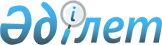 2022-2024 жылдарға арналған Индер ауданының ауылдық округтерінің және Индербор кентінің бюджеттері туралыАтырау облысы Индер аудандық мәслихатының 2021 жылғы 30 желтоқсандағы № 80-VII шешімі
      Ескерту. 01.01.2022 бастап қолданысқа енгізіледі - осы шешімнің 11 тармағымен.
      Қазақстан Республикасының 2008 жылғы 4 желтоқсандағы Бюджет кодексінің 9-1 бабына, "Қазақстан Республикасындағы жергілікті мемлекеттік басқару және өзін-өзі басқару туралы" Қазақстан Республикасының 2001 жылғы 23 қаңтардағы Заңының 6-бабына сәйкес және аудан әкімдігімен ұсынылған 2022-2024 жылдарға арналған Индер ауданының ауылдық округтерінің және Индербор кентінің бюджеттерінің жобаларын қарап, VІІ шақырылған Индер аудандық мәслихаты ШЕШТІ:
      1. 2022-2024 жылдарға арналған Жарсуат ауылдық округінің бюджеті тиісінше 1, 2 және 3-қосымшаларға сәйкес, оның ішінде 2022 жылға мынадай көлемде бекітілсін:
      1) кірістер – 111 634 мың теңге, оның ішінде:
      салықтық түсімдер – 3 716 мың теңге;
      салықтық емес түсімдер – 94 мың теңге;
      негізгі капиталды сатудан түсетін түсімдер – 0 теңге;
      трансферттердің түсімдері – 107 824 мың теңге;
      2) шығындар – 112 665 мың теңге;
      3) таза бюджеттік кредиттеу – 0 теңге, оның ішінде:
      бюджеттік кредиттеу – 0 теңге;
      бюджеттік кредиттерді өтеу – 0 теңге;
      4) қаржы активтерімен жасалатын операциялар бойынша сальдо – 0 теңге, оның ішінде:
      қаржы активтерін сатып алу – 0 теңге;
      мемлекеттің қаржы активтерін сатудан түсетін түсімдер – 0 теңге;
      5) бюджет тапшылығы (профициті) – - 1 031 мың теңге;
      6) бюджет тапшылығын қаржыландыру (профицитін пайдалану) – 1 031 мың теңге, оның ішінде:
      қарыздар түсімі – 0 теңге;
      қарыздарды өтеу – 0 теңге;
      бюджет қаражатының пайдаланылатын қалдықтары – 1 031 мың теңге.
      Ескерту. 1-тармақ жаңа редакцияда - Атырау облысы Индер аудандық мәслихатының 15.12.2022 № 164-VII шешімімен (01.01.2022 бастап қолданысқа енгiзiледi).


      2. 2022-2024 жылдарға арналған Өрлік ауылдық округінің бюджеті тиісінше 4, 5 және 6-қосымшаларға сәйкес, оның ішінде 2022 жылға мынадай көлемде бекітілсін:
      1) кірістер – 89 863 мың теңге, оның ішінде:
      салықтық түсімдер – 4 710 мың теңге;
      салықтық емес түсімдер – 265 мың теңге;
      негізгі капиталды сатудан түсетін түсімдер – 0 теңге;
      трансферттердің түсімдері – 84 888 мың теңге;
      2) шығындар – 91 372 мың теңге;
      3) таза бюджеттік кредиттеу – 0 теңге, оның ішінде:
      бюджеттік кредиттеу – 0 теңге;
      бюджеттік кредиттерді өтеу – 0 теңге;
      4) қаржы активтерімен жасалатын операциялар бойынша сальдо – 0 теңге, оның ішінде:
      қаржы активтерін сатып алу – 0 теңге;
      мемлекеттің қаржы активтерін сатудан түсетін түсімдер – 0 теңге;
      5) бюджет тапшылығы (профициті) – - 1 509 мың теңге;
      6) бюджет тапшылығын қаржыландыру (профицитін пайдалану) – 1 509 мың теңге, оның ішінде:
      қарыздар түсімі – 0 теңге;
      қарыздарды өтеу – 0 теңге;
      бюджет қаражатының пайдаланылатын қалдықтары – 1 509 мың теңге.
      Ескерту. 2-тармақ жаңа редакцияда - Атырау облысы Индер аудандық мәслихатының 15.12.2022 № 164-VII шешімімен (01.01.2022 бастап қолданысқа енгiзiледi).


      3. 2022-2024 жылдарға арналған Көктоғай ауылдық округінің бюджеті тиісінше 7, 8 және 9-қосымшаларға сәйкес, оның ішінде 2022 жылға мынадай көлемде бекітілсін:
      1) кірістер – 77 099 мың теңге, оның ішінде:
      салықтық түсімдер – 5 453 мың теңге;
      салықтық емес түсімдер – 2 мың теңге;
      негізгі капиталды сатудан түсетін түсімдер – 0 теңге;
      трансферттердің түсімдері – 71 644 мың теңге;
      2) шығындар – 79 272 мың теңге;
      3) таза бюджеттік кредиттеу – 0 теңге, оның ішінде:
      бюджеттік кредиттеу – 0 теңге;
      бюджеттік кредиттерді өтеу – 0 теңге;
      4) қаржы активтерімен жасалатын операциялар бойынша сальдо – 0 теңге, оның ішінде:
      қаржы активтерін сатып алу – 0 теңге;
      мемлекеттің қаржы активтерін сатудан түсетін түсімдер – 0 теңге;
      5) бюджет тапшылығы (профициті) – - 2 173 мың теңге;
      6) бюджет тапшылығын қаржыландыру (профицитін пайдалану) – 2 173 мың теңге, оның ішінде:
      қарыздар түсімі – 0 теңге;
      қарыздарды өтеу – 0 теңге;
      бюджет қаражатының пайдаланылатын қалдықтары – 2 173 мың теңге.
      Ескерту. 3-тармақ жаңа редакцияда - Атырау облысы Индер аудандық мәслихатының 15.12.2022 № 164-VII шешімімен (01.01.2022 бастап қолданысқа енгiзiледi).


      4. 2022-2024 жылдарға арналған Елтай ауылдық округінің бюджеті тиісінше 10, 11 және 12-қосымшаларға сәйкес, оның ішінде 2022 жылға мынадай көлемде бекітілсін:
      1) кірістер – 147 372 мың теңге, оның ішінде:
      салықтық түсімдер – 4 762 мың теңге;
      салықтық емес түсімдер – 47 мың теңге;
      негізгі капиталды сатудан түсетін түсімдер – 571 мың теңге;
      трансферттердің түсімдері – 141 992 мың теңге;
      2) шығындар – 148 091 мың теңге;
      3) таза бюджеттік кредиттеу – 0 теңге, оның ішінде:
      бюджеттік кредиттеу – 0 теңге;
      бюджеттік кредиттерді өтеу – 0 теңге;
      4) қаржы активтерімен жасалатын операциялар бойынша сальдо – 0 теңге, оның ішінде:
      қаржы активтерін сатып алу – 0 теңге;
      мемлекеттің қаржы активтерін сатудан түсетін түсімдер – 0 теңге;
      5) бюджет тапшылығы (профициті) – - 719 мың теңге;
      6) бюджет тапшылығын қаржыландыру (профицитін пайдалану) – 719 мың теңге, оның ішінде:
      қарыздар түсімі – 0 теңге;
      қарыздарды өтеу – 0 теңге;
      бюджет қаражатының пайдаланылатын қалдықтары – 719 мың теңге.
      Ескерту. 4-тармақ жаңа редакцияда - Атырау облысы Индер аудандық мәслихатының 15.12.2022 № 164-VII шешімімен (01.01.2022 бастап қолданысқа енгiзiледi).


      5. 2022-2024 жылдарға арналған Есбол ауылдық округінің бюджеті тиісінше 13, 14 және 15-қосымшаларға сәйкес, оның ішінде 2022 жылға мынадай көлемде бекітілсін:
      1) кірістер – 630 377 мың теңге, оның ішінде:
      салықтық түсімдер – 7 361 мың теңге;
      салықтық емес түсімдер – 27 мың теңге;
      негізгі капиталды сатудан түсетін түсімдер – 82 мың теңге;
      трансферттердің түсімдері – 622 907 мың теңге;
      2) шығындар – 632 209 мың теңге;
      3) таза бюджеттік кредиттеу – 0 теңге, оның ішінде:
      бюджеттік кредиттеу – 0 теңге;
      бюджеттік кредиттерді өтеу – 0 теңге;
      4) қаржы активтерімен жасалатын операциялар бойынша сальдо – 0 теңге, оның ішінде:
      қаржы активтерін сатып алу – 0 теңге;
      мемлекеттің қаржы активтерін сатудан түсетін түсімдер – 0 теңге;
      5) бюджет тапшылығы (профициті) – - 1 832 мың теңге;
      6) бюджет тапшылығын қаржыландыру (профицитін пайдалану) – 1 832 мың теңге, оның ішінде:
      қарыздар түсімі – 0 теңге;
      қарыздарды өтеу – 0 теңге;
      бюджет қаражатының пайдаланылатын қалдықтары – 1 832 мың теңге.
      Ескерту. 5-тармақ жаңа редакцияда - Атырау облысы Индер аудандық мәслихатының 15.12.2022 № 164-VII шешімімен (01.01.2022 бастап қолданысқа енгiзiледi).


      6. 2022-2024 жылдарға арналған Индербор кентінің бюджеті тиісінше 16, 17 және 18-қосымшаларға сәйкес, оның ішінде 2022 жылға мынадай көлемде бекітілсін:
      1) кірістер – 594 480 мың теңге, оның ішінде:
      салықтық түсімдер – 47 274 мың теңге;
      салықтық емес түсімдер – 200 мың теңге;
      негізгі капиталды сатудан түсетін түсімдер – 1 100 мың теңге;
      трансферттердің түсімдері – 545 906 мың теңге;
      2) шығындар – 679 699 мың теңге;
      3) таза бюджеттік кредиттеу – 0 теңге, оның ішінде:
      бюджеттік кредиттеу – 0 теңге;
      бюджеттік кредиттерді өтеу – 0 теңге;
      4) қаржы активтерімен жасалатын операциялар бойынша сальдо – 0 теңге, оның ішінде:
      қаржы активтерін сатып алу – 0 теңге;
      мемлекеттің қаржы активтерін сатудан түсетін түсімдер – 0 теңге;
      5) бюджет тапшылығы (профициті) – - 85 219 мың теңге;
      6) бюджет тапшылығын қаржыландыру (профицитін пайдалану) – 85 219 мың теңге, оның ішінде:
      қарыздар түсімі – 0 теңге;
      қарыздарды өтеу – 0 теңге;
      бюджет қаражатының пайдаланылатын қалдықтары – 85 219 мың теңге.
      Ескерту. 6-тармақ жаңа редакцияда - Атырау облысы Индер аудандық мәслихатының 15.12.2022 № 164-VII шешімімен (01.01.2022 бастап қолданысқа енгiзiледi).


      7. 2022-2024 жылдарға арналған Бөдене ауылдық округінің бюджеті тиісінше 19, 20 және 21-қосымшаларға сәйкес, оның ішінде 2022 жылға мынадай көлемде бекітілсін:
      1) кірістер – 107 833 мың теңге, оның ішінде:
      салықтық түсімдер – 1 634 мың теңге;
      салықтық емес түсімдер – 300 мың теңге;
      негізгі капиталды сатудан түсетін түсімдер – 0 теңге;
      трансферттердің түсімдері – 105 899 мың теңге;
      2) шығындар – 108 395 мың теңге;
      3) таза бюджеттік кредиттеу – 0 теңге, оның ішінде:
      бюджеттік кредиттеу – 0 теңге;
      бюджеттік кредиттерді өтеу – 0 теңге;
      4) қаржы активтерімен жасалатын операциялар бойынша сальдо – 0 теңге, оның ішінде:
      қаржы активтерін сатып алу – 0 теңге;
      мемлекеттің қаржы активтерін сатудан түсетін түсімдер – 0 теңге;
      5) бюджет тапшылығы (профициті) – - 562 мың теңге;
      6) бюджет тапшылығын қаржыландыру (профицитін пайдалану) – 562 мың теңге, оның ішінде:
      қарыздар түсімі – 0 теңге;
      қарыздарды өтеу – 0 теңге;
      бюджет қаражатының пайдаланылатын қалдықтары – 562 мың теңге.
      Ескерту. 7-тармақ жаңа редакцияда - Атырау облысы Индер аудандық мәслихатының 15.12.2022 № 164-VII шешімімен (01.01.2022 бастап қолданысқа енгiзiледi).


      8. 2022 жылға арналған кент және ауылдық округтер бюджетінде аудандық бюджеттен 553 511 мың теңге көлемінде субвенциялар көзделгені ескерілсін, оның ішінде:
      Индербор кенті - 211 057 мың теңге;
      Есбол ауылдық округі - 70 851 мың теңге;
      Көктоғай ауылдық округі - 55 993 мың теңге;
      Өрлік ауылдық округі - 42 689 мың теңге;
      Елтай ауылдық округі - 51 523 мың теңге;
      Жарсуат ауылдық округі - 59 709 мың теңге;
      Бөдене ауылдық округі - 61 689 мың теңге көзделгені ескерілсін.
      9. 2022 жылға арналған кент және ауылдық округтер бюджетінде аудандық бюджеттен Жарсуат ауылдық округіне 20 000 мың теңге көлемінде нысаналы ағымдағы трансферттер көзделгені ескерілсін.
      10. 2022 жылға арналған кент және ауылдық округтер бюджетінде республикалық және облыстық бюджеттен 1 127 549 мың теңге көлемінде нысаналы ағымдағы трансферттер, оның ішінде:
      Индербор кенті – 331 242 мың теңге;
      Есбол ауылдық округі – 552 056 мың теңге;
      Көктоғай ауылдық округі – 19 258 мың теңге;
      Өрлік ауылдық округі – 42 199 мың теңге;
      Елтай ауылдық округі – 90 469 мың теңге;
      Жарсуат ауылдық округі – 48 115 мың теңге;
      Бөдене ауылдық округі – 44 210 мың теңге көзделгені ескерілсін.
      Ескерту. 10-тармақ жаңа редакцияда - Атырау облысы Индер аудандық мәслихатының 15.12.2022 № 164-VII шешімімен (01.01.2022 бастап қолданысқа енгiзiледi).


      11. Осы шешім 2022 жылдың 1 қаңтарынан бастап қолданысқа енгiзiледi. Индер ауданы Жарсуат ауылдық округінің 2022 жылға арналған бюджеті
      Ескерту. 1-қосымша жаңа редакцияда - Атырау облысы Индер аудандық мәслихатының 15.12.2022 № 164-VII шешімімен (01.01.2022 бастап қолданысқа енгiзiледi). Индер ауданы Жарсуат ауылдық округінің 2023 жылға арналған бюджеті Индер ауданы Жарсуат ауылдық округінің 2024 жылға арналған бюджеті Индер ауданы Өрлік ауылдық округінің 2022 жылға арналған бюджеті
      Ескерту. 4-қосымша жаңа редакцияда - Атырау облысы Индер аудандық мәслихатының 15.12.2022 № 164-VII шешімімен (01.01.2022 бастап қолданысқа енгiзiледi). Индер ауданы Өрлік ауылдық округінің 2023 жылға арналған бюджеті Индер ауданы Өрлік ауылдық округінің 2024 жылға арналған бюджеті Индер ауданы Көктоғай ауылдық округінің 2022 жылға арналған бюджеті
      Ескерту. 7-қосымша жаңа редакцияда - Атырау облысы Индер аудандық мәслихатының 15.12.2022 № 164-VII шешімімен (01.01.2022 бастап қолданысқа енгiзiледi). Индер ауданы Көктоғай ауылдық округінің 2023 жылға арналған бюджеті Индер ауданы Көктоғай ауылдық округінің 2024 жылға арналған бюджеті Индер ауданы Елтай ауылдық округінің 2022 жылға арналған бюджеті
      Ескерту. 10-қосымша жаңа редакцияда - Атырау облысы Индер аудандық мәслихатының 15.12.2022 № 164-VII шешімімен (01.01.2022 бастап қолданысқа енгiзiледi). Индер ауданы Елтай ауылдық округінің 2023 жылға арналған бюджеті Индер ауданы Елтай ауылдық округінің 2024 жылға арналған бюджеті Индер ауданы Есбол ауылдық округінің 2022 жылға арналған бюджеті
      Ескерту. 13-қосымша жаңа редакцияда - Атырау облысы Индер аудандық мәслихатының 15.12.2022 № 164-VII шешімімен (01.01.2022 бастап қолданысқа енгiзiледi). Индер ауданы Есбол ауылдық округінің 2023 жылға арналған бюджеті Индер ауданы Есбол ауылдық округінің 2024 жылға арналған бюджеті Индер ауданы Индербор кентінің 2022 жылға арналған бюджеті
      Ескерту. 16-қосымша жаңа редакцияда - Атырау облысы Индер аудандық мәслихатының 15.12.2022 № 164-VII шешімімен (01.01.2022 бастап қолданысқа енгiзiледi). Индер ауданы Индербор кентінің 2023 жылға арналған бюджеті Индер ауданы Индербор кентінің 2024 жылға арналған бюджеті Индер ауданы Бөдене ауылдық округінің 2022 жылға арналған бюджеті
      Ескерту. 19-қосымша жаңа редакцияда - Атырау облысы Индер аудандық мәслихатының 15.12.2022 № 164-VII шешімімен (01.01.2022 бастап қолданысқа енгiзiледi). Индер ауданы Бөдене ауылдық округінің 2023 жылға арналған бюджеті Индер ауданы Бөдене ауылдық округінің 2024 жылға арналған бюджеті
					© 2012. Қазақстан Республикасы Әділет министрлігінің «Қазақстан Республикасының Заңнама және құқықтық ақпарат институты» ШЖҚ РМК
				
      Аудандық мәслихат хатшысы

Б. Сапаров
Индер аудандық мәслихатының
 2021 жылғы 30 желтоқсандағы
№ 80-VІІ шешіміне 1-қосымша
Санаты
Санаты
Санаты
Санаты
Санаты
Санаты
Санаты
Санаты
Санаты
Санаты
Санаты
Санаты
Сомасы, мың теңге
Сыныбы
Сыныбы
Сыныбы
Сыныбы
Сыныбы
Сыныбы
Сыныбы
Сыныбы
Сыныбы
Сыныбы
Сомасы, мың теңге
Iшкi сыныбы
Iшкi сыныбы
Iшкi сыныбы
Iшкi сыныбы
Iшкi сыныбы
Iшкi сыныбы
Iшкi сыныбы
Сомасы, мың теңге
Атауы
Атауы
Атауы
Сомасы, мың теңге
1
1
2
2
2
3
3
3
3
4
4
4
5
І. Түсімдер
І. Түсімдер
І. Түсімдер
111 634
1
1
Салықтық түсiмдер
Салықтық түсiмдер
Салықтық түсiмдер
3 716
01
01
01
Табыс салығы
Табыс салығы
Табыс салығы
193
2
2
2
2
Жеке табыс салығы
Жеке табыс салығы
Жеке табыс салығы
193
04
04
04
Меншiкке салынатын салықтар
Меншiкке салынатын салықтар
Меншiкке салынатын салықтар
3 519
1
1
1
1
Мүлікке салынатын салықтар 
Мүлікке салынатын салықтар 
Мүлікке салынатын салықтар 
144
3
3
3
3
Жер салығы
Жер салығы
Жер салығы
40
4
4
4
4
Көлік құралдарына салынатын салық
Көлік құралдарына салынатын салық
Көлік құралдарына салынатын салық
3 333
5
5
5
5
Бірыңғай жер салығы
Бірыңғай жер салығы
Бірыңғай жер салығы
2
05
05
05
Тауарларға, жұмыстарға және көрсетілітін қызметтерге салынатын ішкі салықтар
Тауарларға, жұмыстарға және көрсетілітін қызметтерге салынатын ішкі салықтар
Тауарларға, жұмыстарға және көрсетілітін қызметтерге салынатын ішкі салықтар
4
3
3
3
3
Табиғи және басқа да ресурстарды пайдаланғаны үшін түсетін түсімдер
Табиғи және басқа да ресурстарды пайдаланғаны үшін түсетін түсімдер
Табиғи және басқа да ресурстарды пайдаланғаны үшін түсетін түсімдер
4
2
2
Салықтық емес түсімдер
Салықтық емес түсімдер
Салықтық емес түсімдер
94
01
01
01
Мемлекеттік меншіктен түсетін кірістер
Мемлекеттік меншіктен түсетін кірістер
Мемлекеттік меншіктен түсетін кірістер
94
5
5
5
5
Мемлекет меншігіндегі мүлікті жалға беруден түсетін кірістер
Мемлекет меншігіндегі мүлікті жалға беруден түсетін кірістер
Мемлекет меншігіндегі мүлікті жалға беруден түсетін кірістер
94
4
4
Трансферттердің түсімдері 
Трансферттердің түсімдері 
Трансферттердің түсімдері 
107 824
02
02
02
Мемлекеттiк басқарудың жоғары тұрған органдарынан түсетiн трансферттер
Мемлекеттiк басқарудың жоғары тұрған органдарынан түсетiн трансферттер
Мемлекеттiк басқарудың жоғары тұрған органдарынан түсетiн трансферттер
107 824
3
3
3
3
Аудандардың (облыстық маңызы бар қаланың) бюджетінен трансферттер
Аудандардың (облыстық маңызы бар қаланың) бюджетінен трансферттер
Аудандардың (облыстық маңызы бар қаланың) бюджетінен трансферттер
107 824
Функционалдық топ
Функционалдық топ
Функционалдық топ
Функционалдық топ
Функционалдық топ
Функционалдық топ
Функционалдық топ
Функционалдық топ
Функционалдық топ
Функционалдық топ
Функционалдық топ
Функционалдық топ
Сомасы, мың теңге
Кiшi функция
Кiшi функция
Кiшi функция
Кiшi функция
Кiшi функция
Кiшi функция
Кiшi функция
Кiшi функция
Кiшi функция
Кiшi функция
Сомасы, мың теңге
Бюджеттiк бағдарламалардың әкiмшiсi
Бюджеттiк бағдарламалардың әкiмшiсi
Бюджеттiк бағдарламалардың әкiмшiсi
Бюджеттiк бағдарламалардың әкiмшiсi
Бюджеттiк бағдарламалардың әкiмшiсi
Бюджеттiк бағдарламалардың әкiмшiсi
Бюджеттiк бағдарламалардың әкiмшiсi
Сомасы, мың теңге
Бағдарлама
Бағдарлама
Бағдарлама
Бағдарлама
Сомасы, мың теңге
Атауы
Сомасы, мың теңге
1
1
2
2
2
3
3
3
4
4
4
5
6
ІІ.Шығындар
112 665
01
01
Жалпы сипаттағы мемлекеттiк қызметтер 
53 896
1
1
1
Мемлекеттiк басқарудың жалпы функцияларын орындайтын өкілді, атқарушы және басқа органдар 
53 703
124
124
124
Аудандық маңызы бар қала, ауыл, кент, ауылдық округ әкімінің аппараты
53 703
001
001
001
Аудандық маңызы бар қала, ауыл, кент, ауылдық округ әкімінің қызметін қамтамасыз ету жөніндегі қызметтер
50 399
022
022
022
Мемлекеттік органның күрделі шығыстары
1 764
032
032
032
Ведомстволық бағыныстағы мемлекеттік мекемелері мен ұйымдардың күрделі шығыстары
1 540
2
2
2
Қаржылық қызмет
193
124
124
124
Аудандық маңызы бар қала, ауыл, кент, ауылдық округ әкімінің аппараты
193
053
053
053
Аудандық маңызы бар қаланың, ауылдың, кенттің, ауылдық округтің коммуналдық мүлкін басқару
193
06
06
Әлеуметтiк көмек және әлеуметтiк қамсыздандыру
3 897
2
2
2
Әлеуметтiк көмек 
3 897
124
124
124
Аудандық маңызы бар қала, ауыл, кент, ауылдық округ әкімінің аппараты
3 897
003
003
003
Мұқтаж азаматтарға үйде әлеуметтік көмек көрсету
3 897
07
07
Тұрғын үй- коммуналдық шаруашылық
15 486
3
3
3
Елді-мекендерді көркейту
15 486
124
124
124
Аудандық маңызы бар қала, ауыл, кент, ауылдық округ әкімінің аппараты
15 486
008
008
008
Елді мекендердегі көшелерді жарықтандыру
4 835
009
009
009
Елді мекендердің санитариясын қамтамасыз ету
9 710
011
011
011
Елді мекендерді абаттандыру мен көгалдандару 
941
08
08
Мәдениет, спорт, туризм және ақпараттық кеңiстiк
39 089
1
1
1
Мәдениет саласындағы қызмет
39 089
124
124
124
Аудандық маңызы бар қала, ауыл, кент, ауылдық округ әкімінің аппараты
39 089
006
006
006
Жергілікті деңгейде мәдени-демалыс жұмысын қолдау
39 089
12
12
Көлік және коммуникация 
243
1
1
1
Автомобиль көлігі
243
124
124
124
Аудандық маңызы бар қала, ауыл, кент, ауылдық округ әкімінің аппараты
243
013
013
013
Аудандық маңызы бар қалаларда, ауылдарда, кенттерде, ауылдық округтерде автомобиль жолдарының жұмыс істеуін қамтамасыз ету
243
15
15
Трансферттер 
54
1
1
1
Трансферттер
54
124
124
124
Аудандық маңызы бар қала, ауыл, кент, ауылдық округ әкімінің аппараты
54
044
044
044
Қазақстан Республикасының Ұлттық Қорынан берілетін нысаналы трансферттер есебінен республикалық бюджеттен бөлінген пайдаланылмаған (түгел пайдаланылмаған) нысаналы трансферттердің сомасын қайтару
50
048
048
048
Пайдаланылмаған( толық пайдаланылмаған) нысаналы трансферттерді қайтару
4
Функционалдық топ
Функционалдық топ
Функционалдық топ
Функционалдық топ
Функционалдық топ
Функционалдық топ
Функционалдық топ
Функционалдық топ
Функционалдық топ
Функционалдық топ
Функционалдық топ
Функционалдық топ
Сомасы, мың теңге
Кiшi функция
Кiшi функция
Кiшi функция
Кiшi функция
Кiшi функция
Кiшi функция
Кiшi функция
Кiшi функция
Кiшi функция
Кiшi функция
Кiшi функция
Сомасы, мың теңге
Бюджеттiк бағдарламалардың әкiмшiсi
Бюджеттiк бағдарламалардың әкiмшiсi
Бюджеттiк бағдарламалардың әкiмшiсi
Бюджеттiк бағдарламалардың әкiмшiсi
Бюджеттiк бағдарламалардың әкiмшiсi
Бюджеттiк бағдарламалардың әкiмшiсi
Бюджеттiк бағдарламалардың әкiмшiсi
Бюджеттiк бағдарламалардың әкiмшiсi
Сомасы, мың теңге
Бағдарлама
Бағдарлама
Бағдарлама
Бағдарлама
Бағдарлама
Сомасы, мың теңге
Атауы
Атауы
Сомасы, мың теңге
1
2
2
2
3
3
3
4
4
4
5
5
6
ІІІ. Таза бюджеттік кредит беру
ІІІ. Таза бюджеттік кредит беру
0
ІV.Қаржы активтерімен операциялар бойынша сальдо
ІV.Қаржы активтерімен операциялар бойынша сальдо
0
Қаржы активтерін сатып алу
Қаржы активтерін сатып алу
0
V. Бюджет тапшылығы (профициті)
V. Бюджет тапшылығы (профициті)
- 1 031
VI. Бюджет тапшылығын қаржыландыру (профицитін пайдалану)
VI. Бюджет тапшылығын қаржыландыру (профицитін пайдалану)
1 031
Санаты
Санаты
Санаты
Санаты
Санаты
Санаты
Санаты
Санаты
Санаты
Санаты
Санаты
Санаты
Сомасы, мың теңге
Сыныбы
Сыныбы
Сыныбы
Сыныбы
Сыныбы
Сыныбы
Сыныбы
Сыныбы
Сыныбы
Сомасы, мың теңге
Iшкi сыныбы
Iшкi сыныбы
Iшкi сыныбы
Iшкi сыныбы
Iшкi сыныбы
Iшкi сыныбы
Iшкi сыныбы
Сомасы, мың теңге
Атауы
Сомасы, мың теңге
1
1
1
2
2
3
3
3
3
3
3
4
5
7
7
7
Қарыздар түсімі
0
01
01
Мемлекеттік ішкі қарыздар
0
2
2
2
2
2
2
Қарыз алу келісім шарттары
0
Санаты
Санаты
Санаты
Санаты
Санаты
Санаты
Санаты
Санаты
Санаты
Санаты
Санаты
Санаты
Сомасы, мың теңге
Сыныбы
Сыныбы
Сыныбы
Сыныбы
Сыныбы
Сыныбы
Сыныбы
Сыныбы
Сыныбы
Сомасы, мың теңге
Iшкi сыныбы
Iшкi сыныбы
Iшкi сыныбы
Iшкi сыныбы
Iшкi сыныбы
Iшкi сыныбы
Iшкi сыныбы
Сомасы, мың теңге
Атауы
Сомасы, мың теңге
1
1
1
2
2
3
3
3
3
3
3
4
5
8
8
8
Бюджет қаражатының қолданылатын қалдықтары
1 031
01
01
Бюджет қаражатының қалдықтары
1 031
1
1
1
1
1
1
Бюджет қаражатының бос қалдықтары
1 031
Санаты
Санаты
Санаты
Санаты
Санаты
Санаты
Санаты
Санаты
Санаты
Санаты
Санаты
Санаты
Сомасы, мың теңге
Сыныбы
Сыныбы
Сыныбы
Сыныбы
Сыныбы
Сыныбы
Сыныбы
Сыныбы
Сыныбы
Сомасы, мың теңге
Iшкi сыныбы
Iшкi сыныбы
Iшкi сыныбы
Iшкi сыныбы
Iшкi сыныбы
Iшкi сыныбы
Сомасы, мың теңге
Атауы
Сомасы, мың теңге
1
1
1
2
2
2
3
3
3
3
3
4
5
5
5
5
Бюджеттік кредиттерді өтеу
0
01
01
01
Бюджеттік кредиттерді өтеу
0
1
1
1
1
1
Мемлекеттік бюджеттен берілген бюджеттік кредиттерді өтеу
0Индер аудандық мәслихатының
 2021 жылғы 30 желтоқсандағы
 № 80-VІІ шешіміне 2-қосымша
Санаты
Санаты
Санаты
Санаты
Санаты
Санаты
Сомасы мың теңге
Сыныбы
Сыныбы
Сыныбы
Сыныбы
Сыныбы
Сомасы мың теңге
Iшкi сыныбы
Iшкi сыныбы
Iшкi сыныбы
Сомасы мың теңге
Атауы
Атауы
Сомасы мың теңге
1 
2
2
3
4
4
5
І. Түсімдер
І. Түсімдер
63 519
1
Салықтық түсiмдер
Салықтық түсiмдер
3 810
01
01
Табыс салығы
Табыс салығы
37
2
Жеке табыс салығы
Жеке табыс салығы
37
04
04
Меншiкке салынатын салықтар
Меншiкке салынатын салықтар
3 773
1
Мүлікке салынатын салықтар 
Мүлікке салынатын салықтар 
140
3
Жер салығы
Жер салығы
30
4
Көлік құралдарына салынатын салық
Көлік құралдарына салынатын салық
3 603
4
Трансферттердің түсімдері 
Трансферттердің түсімдері 
59 709
02
02
Мемлекеттiк басқарудың жоғары тұрған органдарынан түсетiн трансферттер
Мемлекеттiк басқарудың жоғары тұрған органдарынан түсетiн трансферттер
59 709
3
Аудандардың (облыстық маңызы бар қаланың) бюджетінен трансферттер
Аудандардың (облыстық маңызы бар қаланың) бюджетінен трансферттер
59 709
Функционалдық топ
Функционалдық топ
Функционалдық топ
Функционалдық топ
Функционалдық топ
Функционалдық топ
Сомасы мың теңге
Кiшi функция
Кiшi функция
Кiшi функция
Кiшi функция
Кiшi функция
Сомасы мың теңге
Бюджеттiк бағдарламалардың әкiмшiсi
Бюджеттiк бағдарламалардың әкiмшiсi
Бюджеттiк бағдарламалардың әкiмшiсi
Бюджеттiк бағдарламалардың әкiмшiсi
Сомасы мың теңге
Бағдарлама
Бағдарлама
Сомасы мың теңге
Атауы
Сомасы мың теңге
1
2
3
3
4
5
6
ІІ.Шығындар
63 519
01
Жалпы сипаттағы мемлекеттiк қызметтер 
27 194
1
Мемлекеттiк басқарудың жалпы функцияларын орындайтын өкілді, атқарушы және басқа органдар 
26 994 
124
124
Аудандық маңызы бар қала, ауыл, кент, ауылдық округ әкімінің аппараты
26 994 
001
Аудандық маңызы бар қала, ауыл, кент, ауылдық округ әкімінің қызметін қамтамасыз ету жөніндегі қызметтер
26 994
2
Қаржылық қызмет
200
124
124
Аудандық маңызы бар қала, ауыл, кент, ауылдық округ әкімінің аппараты
200
053
Аудандық маңызы бар қаланың, ауылдың, кенттің, ауылдық округтің коммуналдық мүлкін басқару
200
06
Әлеуметтiк көмек және әлеуметтiк қамсыздандыру
1 883
2
Әлеуметтiк көмек 
1 883
124
124
Аудандық маңызы бар қала, ауыл, кент, ауылдық округ әкімінің аппараты
1 883
003
Мұқтаж азаматтарға үйде әлеуметтік көмек көрсету
1 883
07
Тұрғын үй- коммуналдық шаруашылық
5 956
3
Елді-мекендерді көркейту
5 956
124
124
Аудандық маңызы бар қала, ауыл, кент, ауылдық округ әкімінің аппараты
5 956
008
Елді мекендердегі көшелерді жарықтандыру
3 956
009
Елді мекендердің санитариясын қамтамасыз ету
1 000
011
Елді мекендерді абаттандыру мен көгалдандару 
1 000
08
Мәдениет, спорт, туризм және ақпараттық кеңiстiк
28 186
1
Мәдениет саласындағы қызмет
28 186
124
124
Аудандық маңызы бар қала, ауыл, кент, ауылдық округ әкімінің аппараты
28 186
006
Жергілікті деңгейде мәдени-демалыс жұмысын қолдау
28 186
12
Көлік және коммуникация 
300
1
Автомобиль көлігі
300
124
124
Аудандық маңызы бар қала, ауыл, кент, ауылдық округ әкімінің аппараты
300
013
Аудандық маңызы бар қалаларда, ауылдарда, кенттерде, ауылдық округтерде автомобиль жолдарының жұмыс істеуін қамтамасыз ету
300Индер аудандық мәслихатының
2021 жылғы 30 желтоқсандағы
№ 80-VІІ шешіміне 3-қосымша
Санаты
Санаты
Санаты
Санаты
Санаты
Сомасы мың теңге
Сыныбы
Сыныбы
Сыныбы
Сыныбы
Сомасы мың теңге
Iшкi сыныбы
Iшкi сыныбы
Iшкi сыныбы
Сомасы мың теңге
Атауы
Атауы
Сомасы мың теңге
1 
2
3
4
4
5
І. Түсімдер
І. Түсімдер
63 519
1
Салықтық түсiмдер
Салықтық түсiмдер
3 810
01
Табыс салығы
Табыс салығы
37
2
Жеке табыс салығы
Жеке табыс салығы
37
04
Меншiкке салынатын салықтар
Меншiкке салынатын салықтар
3 773
1
Мүлікке салынатын салықтар 
Мүлікке салынатын салықтар 
140
3
Жер салығы
Жер салығы
30
4
Көлік құралдарына салынатын салық
Көлік құралдарына салынатын салық
3 603
4
Трансферттердің түсімдері 
Трансферттердің түсімдері 
59 709
02
Мемлекеттiк басқарудың жоғары тұрған органдарынан түсетiн трансферттер
Мемлекеттiк басқарудың жоғары тұрған органдарынан түсетiн трансферттер
59 709
3
Аудандардың (облыстық маңызы бар қаланың) бюджетінен трансферттер
Аудандардың (облыстық маңызы бар қаланың) бюджетінен трансферттер
59 709
Функционалдық топ
Функционалдық топ
Функционалдық топ
Функционалдық топ
Функционалдық топ
Сомасы мың теңге
Кiшi функция
Кiшi функция
Кiшi функция
Кiшi функция
Сомасы мың теңге
Бюджеттiк бағдарламалардың әкiмшiсi
Бюджеттiк бағдарламалардың әкiмшiсi
Бюджеттiк бағдарламалардың әкiмшiсi
Сомасы мың теңге
Бағдарлама
Бағдарлама
Сомасы мың теңге
Атауы
Сомасы мың теңге
1
2
3
4
5
6
ІІ.Шығындар
63 519
01
Жалпы сипаттағы мемлекеттiк қызметтер 
27 194
1
Мемлекеттiк басқарудың жалпы функцияларын орындайтын өкілді, атқарушы және басқа органдар 
26 994 
124
Аудандық маңызы бар қала, ауыл, кент, ауылдық округ әкімінің аппараты
26 994 
001
Аудандық маңызы бар қала, ауыл, кент, ауылдық округ әкімінің қызметін қамтамасыз ету жөніндегі қызметтер
26 994
2
Қаржылық қызмет
200
124
Аудандық маңызы бар қала, ауыл, кент, ауылдық округ әкімінің аппараты
200
053
Аудандық маңызы бар қаланың, ауылдың, кенттің, ауылдық округтің коммуналдық мүлкін басқару
200
06
Әлеуметтiк көмек және әлеуметтiк қамсыздандыру
1 883
2
Әлеуметтiк көмек 
1 883
124
Аудандық маңызы бар қала, ауыл, кент, ауылдық округ әкімінің аппараты
1 883
003
Мұқтаж азаматтарға үйде әлеуметтік көмек көрсету
1 883
07
Тұрғын үй- коммуналдық шаруашылық
5 956
3
Елді-мекендерді көркейту
5 956
124
Аудандық маңызы бар қала, ауыл, кент, ауылдық округ әкімінің аппараты
5 956
008
Елді мекендердегі көшелерді жарықтандыру
3 956
009
Елді мекендердің санитариясын қамтамасыз ету
1 000
011
Елді мекендерді абаттандыру мен көгалдандару 
1 000
08
Мәдениет, спорт, туризм және ақпараттық кеңiстiк
28 186
1
Мәдениет саласындағы қызмет
28 186
124
Аудандық маңызы бар қала, ауыл, кент, ауылдық округ әкімінің аппараты
28 186
006
Жергілікті деңгейде мәдени-демалыс жұмысын қолдау
28 186
12
Көлік және коммуникация 
300
1
Автомобиль көлігі
300
124
Аудандық маңызы бар қала, ауыл, кент, ауылдық округ әкімінің аппараты
300
013
Аудандық маңызы бар қалаларда, ауылдарда, кенттерде, ауылдық округтерде автомобиль жолдарының жұмыс істеуін қамтамасыз ету
300Индер аудандық мәслихатының
 2021 жылғы 30 желтоқсандағы
№ 80-VІІ шешіміне 4-қосымша
Санаты
Санаты
Санаты
Санаты
Санаты
Санаты
Санаты
Санаты
Санаты
Санаты
Санаты
Сомасы, мың теңге
Сыныбы
Сыныбы
Сыныбы
Сыныбы
Сыныбы
Сыныбы
Сыныбы
Сыныбы
Сомасы, мың теңге
Iшкi сыныбы
Iшкi сыныбы
Iшкi сыныбы
Iшкi сыныбы
Iшкi сыныбы
Сомасы, мың теңге
Атауы
Атауы
Сомасы, мың теңге
1 
1 
1 
2
2
2
3
3
3
4
4
5
І. Түсімдер
І. Түсімдер
89 863
1
1
1
Салықтық түсiмдер
Салықтық түсiмдер
4 710
01
01
01
Табыс салығы
Табыс салығы
520
2
2
2
Жеке табыс салығы
Жеке табыс салығы
520
04
04
04
Меншiкке салынатын салықтар
Меншiкке салынатын салықтар
4 185
1
1
1
Мүлікке салынатын салықтар 
Мүлікке салынатын салықтар 
157
3
3
3
Жер салығы
Жер салығы
17
4
4
4
Көлік құралдарына салынатын салық
Көлік құралдарына салынатын салық
4 011
05
05
05
Тауарларға, жұмыстарға және көрсетілітін қызметтерге салынатын ішкі салықтар
Тауарларға, жұмыстарға және көрсетілітін қызметтерге салынатын ішкі салықтар
5
3
3
3
Табиғи және басқа да ресурстарды пайдаланғаны үшін түсетін түсімдер
Табиғи және басқа да ресурстарды пайдаланғаны үшін түсетін түсімдер
5
2
2
2
Салықтық емес түсімдер
Салықтық емес түсімдер
265
01
01
01
Мемлекеттік меншіктен түсетін кірістер
Мемлекеттік меншіктен түсетін кірістер
240
5
5
5
Мемлекет меншігіндегі мүлікті жалға беруден түсетін кірістер
Мемлекет меншігіндегі мүлікті жалға беруден түсетін кірістер
240
06
06
06
Басқа да салықтық емес түсімдер
Басқа да салықтық емес түсімдер
25
1
1
1
Басқа да салықтық емес түсімдер
Басқа да салықтық емес түсімдер
25
4
4
4
Трансферттердің түсімдері 
Трансферттердің түсімдері 
84 888
02
02
02
Мемлекеттiк басқарудың жоғары тұрған органдарынан түсетін трансферттер 
Мемлекеттiк басқарудың жоғары тұрған органдарынан түсетін трансферттер 
84 888
3
3
3
Аудандардың (облыстық маңызы бар қаланың) бюджетінен трансферттер
Аудандардың (облыстық маңызы бар қаланың) бюджетінен трансферттер
84 888
Функционалдық топ
Функционалдық топ
Функционалдық топ
Функционалдық топ
Функционалдық топ
Функционалдық топ
Функционалдық топ
Функционалдық топ
Функционалдық топ
Функционалдық топ
Функционалдық топ
Сомасы, мың теңге
Кiшi функция
Кiшi функция
Кiшi функция
Кiшi функция
Кiшi функция
Кiшi функция
Кiшi функция
Кiшi функция
Сомасы, мың теңге
Бюджеттiк бағдарламалардың әкiмшiсi
Бюджеттiк бағдарламалардың әкiмшiсi
Бюджеттiк бағдарламалардың әкiмшiсi
Бюджеттiк бағдарламалардың әкiмшiсi
Бюджеттiк бағдарламалардың әкiмшiсi
Сомасы, мың теңге
Бағдарлама
Бағдарлама
Бағдарлама
Сомасы, мың теңге
Атауы
Сомасы, мың теңге
1
1
1
2
2
2
3
3
4
4
5
6
ІІ.Шығындар
91 372
01
01
01
Жалпы сипаттағы мемлекеттiк қызметтер 
45 377
1
1
1
Мемлекеттiк басқарудың жалпы функцияларын орындайтын өкілді, атқарушы және басқа органдар 
45 214
124
124
Аудандық маңызы бар қала, ауыл, кент, ауылдық округ әкімінің аппараты
45 214
001
001
Аудандық маңызы бар қала, ауыл, кент, ауылдық округ әкімінің қызметін қамтамасыз ету жөніндегі қызметтер
35 356
022
022
Мемлекеттік органның күрделі шығыстары
9 858
2
2
2
Қаржылық қызмет
163
124
124
Аудандық маңызы бар қала, ауыл, кент, ауылдық округ әкімінің аппараты
163
053
053
Аудандық маңызы бар қаланың, ауылдың, кенттің, ауылдық округтің коммуналдық мүлкін басқару
163
06
06
06
Әлеуметтiк көмек және әлеуметтiк қамсыздандыру
6 708
2
2
2
Әлеуметтiк көмек 
6 708
124
124
Аудандық маңызы бар қала, ауыл, кент, ауылдық округ әкімінің аппараты
6 708
003
003
Мұқтаж азаматтарға үйде әлеуметтік көмек көрсету
6 708
07
07
07
Тұрғын үй- коммуналдық шаруашылық
10 643
3
3
3
Елді-мекендерді көркейту
10 643
124
124
Аудандық маңызы бар қала, ауыл, кент, ауылдық округ әкімінің аппараты
10 643
008
008
Елді мекендердегі көшелерді жарықтандыру
9 145
009
009
Елді мекендердің санитариясын қамтамасыз ету
500
011
011
Елді мекендерді абаттандыру мен көгалдандару
998
08
08
08
Мәдениет, спорт, туризм және ақпараттық кеңiстiк
28 586
1
1
1
Мәдениет саласындағы қызмет
28 586
124
124
Аудандық маңызы бар қала, ауыл, кент, ауылдық округ әкімінің аппараты
28 586
006
006
Жергілікті деңгейде мәдени-демалыс жұмысын қолдау
28 586
15
15
15
Трансферттер 
58
1
1
1
Трансферттер
58
124
124
Аудандық маңызы бар қала, ауыл, кент, ауылдық округ әкімінің аппараты
58
044
044
Қазақстан Республикасының Ұлттық Қорынан берілетін нысаналы трансферттер есебінен республикалық бюджеттен бөлінген пайдаланылмаған (түгел пайдаланылмаған) нысаналы трансферттердің сомасын қайтару
54
048
048
Пайдаланылмаған( толық пайдаланылмаған) нысаналы трансферттерді қайтару
4
Функционалдық топ
Функционалдық топ
Функционалдық топ
Функционалдық топ
Функционалдық топ
Функционалдық топ
Функционалдық топ
Функционалдық топ
Функционалдық топ
Функционалдық топ
Функционалдық топ
Сомасы, мың теңге
Кiшi функция
Кiшi функция
Кiшi функция
Кiшi функция
Кiшi функция
Кiшi функция
Кiшi функция
Кiшi функция
Кiшi функция
Сомасы, мың теңге
Бюджеттiк бағдарламалардың әкiмшiсi
Бюджеттiк бағдарламалардың әкiмшiсi
Бюджеттiк бағдарламалардың әкiмшiсi
Бюджеттiк бағдарламалардың әкiмшiсi
Бюджеттiк бағдарламалардың әкiмшiсi
Бюджеттiк бағдарламалардың әкiмшiсi
Бюджеттiк бағдарламалардың әкiмшiсi
Сомасы, мың теңге
Бағдарлама
Бағдарлама
Бағдарлама
Бағдарлама
Сомасы, мың теңге
Атауы
Сомасы, мың теңге
1
1
2
2
3
3
3
4
4
4
5
6
ІІІ. Таза бюджеттік кредит беру
0
ІV.Қаржы активтерімен операциялар бойынша сальдо
0
Қаржы активтерін сатып алу
0
V. Бюджет тапшылығы (профициті)
- 1509
VI. Бюджет тапшылығын қаржыландыру (профицитін пайдалану)
1509
Санаты
Санаты
Санаты
Санаты
Санаты
Санаты
Санаты
Санаты
Санаты
Санаты
Санаты
Сомасы, мың теңге
Сыныбы
Сыныбы
Сыныбы
Сыныбы
Сыныбы
Сыныбы
Сыныбы
Сыныбы
Сыныбы
Сыныбы
Сомасы, мың теңге
Iшкi сыныбы
Iшкi сыныбы
Iшкi сыныбы
Iшкi сыныбы
Iшкi сыныбы
Iшкi сыныбы
Сомасы, мың теңге
Атауы
Атауы
Атауы
Атауы
Сомасы, мың теңге
1
2
2
2
2
3
3
4
4
4
4
5
7
Қарыздар түсімі
Қарыздар түсімі
Қарыздар түсімі
Қарыздар түсімі
0
01
01
01
01
Мемлекеттік ішкі қарыздар
Мемлекеттік ішкі қарыздар
Мемлекеттік ішкі қарыздар
Мемлекеттік ішкі қарыздар
0
2
2
Қарыз алу келісім шарттары
Қарыз алу келісім шарттары
Қарыз алу келісім шарттары
Қарыз алу келісім шарттары
0
Санаты
Санаты
Санаты
Санаты
Санаты
Санаты
Санаты
Санаты
Санаты
Санаты
Санаты
Сомасы, мың теңге
Сыныбы
Сыныбы
Сыныбы
Сыныбы
Сыныбы
Сыныбы
Сыныбы
Сыныбы
Сыныбы
Сыныбы
Сомасы, мың теңге
Iшкi сыныбы
Iшкi сыныбы
Iшкi сыныбы
Iшкi сыныбы
Iшкi сыныбы
Iшкi сыныбы
Сомасы, мың теңге
Атауы
Атауы
Атауы
Атауы
Сомасы, мың теңге
1
2
2
2
2
3
3
4
4
4
4
5
8
Бюджет қаражатының пайдаланылатын қалдықтары
Бюджет қаражатының пайдаланылатын қалдықтары
Бюджет қаражатының пайдаланылатын қалдықтары
Бюджет қаражатының пайдаланылатын қалдықтары
1509
01
01
01
01
Бюджет қаражаты қалдықтары
Бюджет қаражаты қалдықтары
Бюджет қаражаты қалдықтары
Бюджет қаражаты қалдықтары
1509
1
1
Бюджет қаражатының бос қалдықтары
Бюджет қаражатының бос қалдықтары
Бюджет қаражатының бос қалдықтары
Бюджет қаражатының бос қалдықтары
1509
Санаты
Санаты
Санаты
Санаты
Санаты
Санаты
Санаты
Санаты
Санаты
Санаты
Санаты
Сомасы, мың теңге
Сыныбы
Сыныбы
Сыныбы
Сыныбы
Сыныбы
Сыныбы
Сыныбы
Сыныбы
Сыныбы
Сыныбы
Сомасы, мың теңге
Iшкi сыныбы
Iшкi сыныбы
Iшкi сыныбы
Iшкi сыныбы
Iшкi сыныбы
Iшкi сыныбы
Сомасы, мың теңге
Атауы
Атауы
Атауы
Атауы
Сомасы, мың теңге
1
2
2
2
2
3
3
4
4
4
4
5
5
Бюджеттік кредиттерді өтеу
Бюджеттік кредиттерді өтеу
Бюджеттік кредиттерді өтеу
Бюджеттік кредиттерді өтеу
0
01
01
01
01
Бюджеттік кредиттерді өтеу
Бюджеттік кредиттерді өтеу
Бюджеттік кредиттерді өтеу
Бюджеттік кредиттерді өтеу
0
1
1
Мемлекеттік бюджеттен берілген бюджеттік кредиттерді өтеу
Мемлекеттік бюджеттен берілген бюджеттік кредиттерді өтеу
Мемлекеттік бюджеттен берілген бюджеттік кредиттерді өтеу
Мемлекеттік бюджеттен берілген бюджеттік кредиттерді өтеу
0Индер аудандық мәслихатының
 2021 жылғы 30 желтоқсандағы
 № 80-VІІ шешіміне 5-қосымша
Санаты
Санаты
Санаты
Санаты
Санаты
Санаты
Сомасы мың теңге
Сыныбы
Сыныбы
Сыныбы
Сыныбы
Сыныбы
Сомасы мың теңге
Iшкi сыныбы
Iшкi сыныбы
Iшкi сыныбы
Iшкi сыныбы
Сомасы мың теңге
Атауы
Атауы
Атауы
Сомасы мың теңге
1 
2
3
4
4
4
5
І. Түсімдер
І. Түсімдер
І. Түсімдер
47 664
1
Салықтық түсiмдер
Салықтық түсiмдер
Салықтық түсiмдер
4 975
01
Табыс салығы
Табыс салығы
Табыс салығы
482
2
Жеке табыс салығы
Жеке табыс салығы
Жеке табыс салығы
482
04
Меншiкке салынатын салықтар
Меншiкке салынатын салықтар
Меншiкке салынатын салықтар
4 493
1
Мүлікке салынатын салықтар 
Мүлікке салынатын салықтар 
Мүлікке салынатын салықтар 
175
3
Жер салығы
Жер салығы
Жер салығы
37
4
Көлік құралдарына салынатын салық
Көлік құралдарына салынатын салық
Көлік құралдарына салынатын салық
4 281
4
Трансферттердің түсімдері 
Трансферттердің түсімдері 
Трансферттердің түсімдері 
42 689
02
Мемлекеттiк басқарудың жоғары тұрған органдарынан түсетiн трансферттер
Мемлекеттiк басқарудың жоғары тұрған органдарынан түсетiн трансферттер
Мемлекеттiк басқарудың жоғары тұрған органдарынан түсетiн трансферттер
42 689
3
Аудандардың (облыстық маңызы бар қаланың) бюджетінен трансферттер
Аудандардың (облыстық маңызы бар қаланың) бюджетінен трансферттер
Аудандардың (облыстық маңызы бар қаланың) бюджетінен трансферттер
42 689
Функционалдық топ
Функционалдық топ
Функционалдық топ
Функционалдық топ
Функционалдық топ
Функционалдық топ
Сомасы мың теңге
Кiшi функция
Кiшi функция
Кiшi функция
Кiшi функция
Кiшi функция
Сомасы мың теңге
Бюджеттiк бағдарламалардың әкiмшiсi
Бюджеттiк бағдарламалардың әкiмшiсi
Бюджеттiк бағдарламалардың әкiмшiсi
Бюджеттiк бағдарламалардың әкiмшiсi
Сомасы мың теңге
Бағдарлама
Бағдарлама
Сомасы мың теңге
Атауы
Сомасы мың теңге
1
2
3
3
4
5
6
ІІ.Шығындар
47 664
01
Жалпы сипаттағы мемлекеттiк қызметтер 
20 752
1
Мемлекеттiк басқарудың жалпы функцияларын орындайтын өкілді, атқарушы және басқа органдар 
20 552
124
124
Аудандық маңызы бар қала, ауыл, кент, ауылдық округ әкімінің аппараты
20 522
001
Аудандық маңызы бар қала, ауыл, кент, ауылдық округ әкімінің қызметін қамтамасыз ету жөніндегі қызметтер
20 552
2
Қаржылық қызмет
200
124
124
Аудандық маңызы бар қала, ауыл, кент, ауылдық округ әкімінің аппараты
200
053
Аудандық маңызы бар қаланың, ауылдың, кенттің, ауылдық округтің коммуналдық мүлкін басқару
200
06
Әлеуметтiк көмек және әлеуметтiк қамсыздандыру
3 155
2
Әлеуметтiк көмек 
31 55
124
124
Аудандық маңызы бар қала, ауыл, кент, ауылдық округ әкімінің аппараты
3 155
003
Мұқтаж азаматтарға үйде әлеуметтік көмек көрсету
3 155
07
Тұрғын үй- коммуналдық шаруашылық
8 945
3
Елді-мекендерді көркейту
8 945
124
124
Аудандық маңызы бар қала, ауыл, кент, ауылдық округ әкімінің аппараты
8 945
008
Елді мекендердегі көшелерді жарықтандыру
7 445
009
Елді мекендердің санитариясын қамтамасыз ету
500
011
Елді мекендерді абаттандыру мен көгалдандару
1 000
08
Мәдениет, спорт, туризм және ақпараттық кеңiстiк
14 512
1
Мәдениет саласындағы қызмет
14 512
124
124
Аудандық маңызы бар қала, ауыл, кент, ауылдық округ әкімінің аппараты
14 512
006
Жергілікті деңгейде мәдени-демалыс жұмысын қолдау
14 512
12
Көлік және коммуникация 
300
1
Автомобиль көлігі
300
124
124
Аудандық маңызы бар қала, ауыл, кент, ауылдық округ әкімінің аппараты
300
013
Аудандық маңызы бар қалаларда, ауылдарда, кенттерде, ауылдық округтерде автомобиль жолдарының жұмыс істеуін қамтамасыз ету
300Индер аудандық мәслихатының
 2021 жылғы 30 желтоқсандағы
 № 82-VІІ шешіміне 6-қосымша
Санаты
Санаты
Санаты
Санаты
Санаты
Сомасы мың теңге
Сыныбы
Сыныбы
Сыныбы
Сыныбы
Сомасы мың теңге
Iшкi сыныбы
Iшкi сыныбы
Iшкi сыныбы
Сомасы мың теңге
Атауы
Атауы
Сомасы мың теңге
1 
2
3
4
4
5
І. Түсімдер
І. Түсімдер
47 664
1
Салықтық түсiмдер
Салықтық түсiмдер
4 975
01
Табыс салығы
Табыс салығы
482
2
Жеке табыс салығы
Жеке табыс салығы
482
04
Меншiкке салынатын салықтар
Меншiкке салынатын салықтар
4 493
1
Мүлікке салынатын салықтар 
Мүлікке салынатын салықтар 
175
3
Жер салығы
Жер салығы
37
4
Көлік құралдарына салынатын салық
Көлік құралдарына салынатын салық
4 281
4
Трансферттердің түсімдері 
Трансферттердің түсімдері 
42 689
02
Мемлекеттiк басқарудың жоғары тұрған органдарынан түсетiн трансферттер
Мемлекеттiк басқарудың жоғары тұрған органдарынан түсетiн трансферттер
42 689
3
Аудандардың (облыстық маңызы бар қаланың) бюджетінен трансферттер
Аудандардың (облыстық маңызы бар қаланың) бюджетінен трансферттер
42 689
Функционалдық топ
Функционалдық топ
Функционалдық топ
Функционалдық топ
Функционалдық топ
Сомасы мың теңге
Кiшi функция
Кiшi функция
Кiшi функция
Кiшi функция
Сомасы мың теңге
Бюджеттiк бағдарламалардың әкiмшiсi
Бюджеттiк бағдарламалардың әкiмшiсi
Бюджеттiк бағдарламалардың әкiмшiсi
Сомасы мың теңге
Бағдарлама
Бағдарлама
Сомасы мың теңге
Атауы
Сомасы мың теңге
1
2
3
4
5
6
ІІ.Шығындар
47 664
01
Жалпы сипаттағы мемлекеттiк қызметтер 
20 752
1
Мемлекеттiк басқарудың жалпы функцияларын орындайтын өкілді, атқарушы және басқа органдар 
20 552
124
Аудандық маңызы бар қала, ауыл, кент, ауылдық округ әкімінің аппараты
20 522
001
Аудандық маңызы бар қала, ауыл, кент, ауылдық округ әкімінің қызметін қамтамасыз ету жөніндегі қызметтер
20 552
2
Қаржылық қызмет
200
124
Аудандық маңызы бар қала, ауыл, кент, ауылдық округ әкімінің аппараты
200
053
Аудандық маңызы бар қаланың, ауылдың, кенттің, ауылдық округтің коммуналдық мүлкін басқару
200
06
Әлеуметтiк көмек және әлеуметтiк қамсыздандыру
3 155
2
Әлеуметтiк көмек 
31 55
124
Аудандық маңызы бар қала, ауыл, кент, ауылдық округ әкімінің аппараты
3 155
003
Мұқтаж азаматтарға үйде әлеуметтік көмек көрсету
3 155
07
Тұрғын үй- коммуналдық шаруашылық
8 945
3
Елді-мекендерді көркейту
8 945
124
Аудандық маңызы бар қала, ауыл, кент, ауылдық округ әкімінің аппараты
8 945
008
Елді мекендердегі көшелерді жарықтандыру
7 445
009
Елді мекендердің санитариясын қамтамасыз ету
500
011
Елді мекендерді абаттандыру мен көгалдандару
1 000
08
Мәдениет, спорт, туризм және ақпараттық кеңiстiк
14 512
1
Мәдениет саласындағы қызмет
14 512
124
Аудандық маңызы бар қала, ауыл, кент, ауылдық округ әкімінің аппараты
14 512
006
Жергілікті деңгейде мәдени-демалыс жұмысын қолдау
14 512
12
Көлік және коммуникация 
300
1
Автомобиль көлігі
300
124
Аудандық маңызы бар қала, ауыл, кент, ауылдық округ әкімінің аппараты
300
013
Аудандық маңызы бар қалаларда, ауылдарда, кенттерде, ауылдық округтерде автомобиль жолдарының жұмыс істеуін қамтамасыз ету
300Индер аудандық мәслихатының
 2021 жылғы 30 желтоқсандағы
 № 80-VІІ шешіміне 7-қосымша
Санаты
Санаты
Санаты
Санаты
Санаты
Санаты
Санаты
Санаты
Санаты
Сомасы, мың теңге
Сыныбы
Сыныбы
Сыныбы
Сыныбы
Сыныбы
Сыныбы
Сыныбы
Сыныбы
Сомасы, мың теңге
Iшкi сыныбы
Iшкi сыныбы
Iшкi сыныбы
Iшкi сыныбы
Iшкi сыныбы
Iшкi сыныбы
Сомасы, мың теңге
Атауы
Атауы
Атауы
Сомасы, мың теңге
1 
2
2
3
3
3
4
4
4
5
І. Түсімдер
І. Түсімдер
І. Түсімдер
77 099
1
Салықтық түсiмдер
Салықтық түсiмдер
Салықтық түсiмдер
5 453
01
01
Табыс салығы
Табыс салығы
Табыс салығы
1 970
2
2
2
Жеке табыс салығы
Жеке табыс салығы
Жеке табыс салығы
1 970
04
04
Меншiкке салынатын салықтар
Меншiкке салынатын салықтар
Меншiкке салынатын салықтар
3 474
1
1
1
Мүлікке салынатын салықтар 
Мүлікке салынатын салықтар 
Мүлікке салынатын салықтар 
147
3
3
3
Жер салығы
Жер салығы
Жер салығы
17
4
4
4
Көлік құралдарына салынатын салық
Көлік құралдарына салынатын салық
Көлік құралдарына салынатын салық
3 310
05
05
Тауарларға, жұмыстарға және көрсетілітін қызметтерге салынатын ішкі салықтар
Тауарларға, жұмыстарға және көрсетілітін қызметтерге салынатын ішкі салықтар
Тауарларға, жұмыстарға және көрсетілітін қызметтерге салынатын ішкі салықтар
9
3
3
3
Табиғи және басқа да ресурстарды пайдаланғаны үшін түсетін түсімдер
Табиғи және басқа да ресурстарды пайдаланғаны үшін түсетін түсімдер
Табиғи және басқа да ресурстарды пайдаланғаны үшін түсетін түсімдер
9
2
Салықтық емес түсімдер
Салықтық емес түсімдер
Салықтық емес түсімдер
2
01
01
Мемлекеттік меншіктен түсетін кірістер
Мемлекеттік меншіктен түсетін кірістер
Мемлекеттік меншіктен түсетін кірістер
1
5
5
5
Мемлекет меншігіндегі мүлікті жалға беруден түсетін кірістер
Мемлекет меншігіндегі мүлікті жалға беруден түсетін кірістер
Мемлекет меншігіндегі мүлікті жалға беруден түсетін кірістер
1
06
06
Басқа да салықтық емес түсімдер
Басқа да салықтық емес түсімдер
Басқа да салықтық емес түсімдер
1
1
1
1
Басқа да салықтық емес түсімдер
Басқа да салықтық емес түсімдер
Басқа да салықтық емес түсімдер
1
4
Трансферттердің түсімдері 
Трансферттердің түсімдері 
Трансферттердің түсімдері 
71 644
02
02
Мемлекеттiк басқарудың жоғары тұрған органдарынан түсетін трансферттер 
Мемлекеттiк басқарудың жоғары тұрған органдарынан түсетін трансферттер 
Мемлекеттiк басқарудың жоғары тұрған органдарынан түсетін трансферттер 
71 644
3
3
3
Аудандардың (облыстық маңызы бар қаланың) бюджетінен трансферттер
Аудандардың (облыстық маңызы бар қаланың) бюджетінен трансферттер
Аудандардың (облыстық маңызы бар қаланың) бюджетінен трансферттер
71 644
Функционалдық топ
Функционалдық топ
Функционалдық топ
Функционалдық топ
Функционалдық топ
Функционалдық топ
Функционалдық топ
Функционалдық топ
Функционалдық топ
Сомасы, мың теңге
Кiшi функция
Кiшi функция
Кiшi функция
Кiшi функция
Кiшi функция
Кiшi функция
Кiшi функция
Кiшi функция
Сомасы, мың теңге
Бюджеттiк бағдарламалардың әкiмшiсi
Бюджеттiк бағдарламалардың әкiмшiсi
Бюджеттiк бағдарламалардың әкiмшiсi
Бюджеттiк бағдарламалардың әкiмшiсi
Бюджеттiк бағдарламалардың әкiмшiсi
Бюджеттiк бағдарламалардың әкiмшiсi
Сомасы, мың теңге
Бағдарлама
Бағдарлама
Бағдарлама
Сомасы, мың теңге
Атауы
Сомасы, мың теңге
1
2
2
3
3
3
4
4
5
6
ІІ.Шығындар
79 272
01
Жалпы сипаттағы мемлекеттiк қызметтер 
43 454
1
1
Мемлекеттiк басқарудың жалпы функцияларын орындайтын өкілді, атқарушы және басқа органдар 
43 046
124
124
124
Аудандық маңызы бар қала, ауыл, кент, ауылдық округ әкімінің аппараты
43 046
001
001
Аудандық маңызы бар қала, ауыл, кент, ауылдық округ әкімінің қызметін қамтамасыз ету жөніндегі қызметтер
41 608
022
022
Мемлекеттік органның күрделі шығыстары
1 073
032
032
Ведомстволық бағыныстағы мемлекеттік мекемелері мен ұйымдардың күрделі шығыстары
365
2
2
Қаржылық қызмет
408
124
124
124
Аудандық маңызы бар қала, ауыл, кент, ауылдық округ әкімінің аппараты
408
053
053
Аудандық маңызы бар қаланың, ауылдың, кенттің, ауылдық округтің коммуналдық мүлкін басқару
408
07
Тұрғын үй- коммуналдық шаруашылық
10 912
3
3
Елді-мекендерді көркейту
10 912
124
124
124
Аудандық маңызы бар қала, ауыл, кент, ауылдық округ әкімінің аппараты
10 912
008
008
Елді мекендердегі көшелерді жарықтандыру
9 212
009
009
Елді мекендердің санитариясын қамтамасыз ету
700
011
011
Елді мекендерді абаттандыру мен көгалдандару
1 000
08
Мәдениет, спорт, туризм және ақпараттық кеңiстiк
24 633
1
1
Мәдениет саласындағы қызмет
24 633
124
124
124
Аудандық маңызы бар қала, ауыл, кент, ауылдық округ әкімінің аппараты
24 633
006
006
Жергілікті деңгейде мәдени-демалыс жұмысын қолдау
24 633
12
Көлік және коммуникация 
268
1
1
Автомобиль көлігі
268
124
124
124
Аудандық маңызы бар қала, ауыл, кент, ауылдық округ әкімінің аппараты
268
013
013
Аудандық маңызы бар қалаларда, ауылдарда, кенттерде, ауылдық округтерде автомобиль жолдарының жұмыс істеуін қамтамасыз ету
268
15
Трансферттер 
5
1
1
Трансферттер
5
124
124
124
Аудандық маңызы бар қала, ауыл, кент, ауылдық округ әкімінің аппараты
5
048
048
Пайдаланылмаған( толық пайдаланылмаған) нысаналы трансферттерді қайтару
5
Функционалдық топ
Функционалдық топ
Функционалдық топ
Функционалдық топ
Функционалдық топ
Функционалдық топ
Функционалдық топ
Функционалдық топ
Функционалдық топ
Сомасы, мың теңге
Кiшi функция
Кiшi функция
Кiшi функция
Кiшi функция
Кiшi функция
Кiшi функция
Кiшi функция
Кiшi функция
Сомасы, мың теңге
Бюджеттiк бағдарламалардың әкiмшiсi
Бюджеттiк бағдарламалардың әкiмшiсi
Бюджеттiк бағдарламалардың әкiмшiсi
Бюджеттiк бағдарламалардың әкiмшiсi
Бюджеттiк бағдарламалардың әкiмшiсi
Бюджеттiк бағдарламалардың әкiмшiсi
Сомасы, мың теңге
Бағдарлама
Бағдарлама
Бағдарлама
Бағдарлама
Сомасы, мың теңге
Атауы
Сомасы, мың теңге
1
2
2
3
3
4
4
4
5
6
ІІІ. Таза бюджеттік кредит беру
0
ІV.Қаржы активтерімен операциялар бойынша сальдо
0
Қаржы активтерін сатып алу
0
V. Бюджет тапшылығы (профициті)
-2173
VI. Бюджет тапшылығын қаржыландыру (профицитін пайдалану)
2173
Санаты
Санаты
Санаты
Санаты
Санаты
Санаты
Санаты
Санаты
Санаты
Сомасы, мың теңге
Сыныбы
Сыныбы
Сыныбы
Сыныбы
Сыныбы
Сыныбы
Сомасы, мың теңге
Iшкi сыныбы
Iшкi сыныбы
Iшкi сыныбы
Iшкi сыныбы
Сомасы, мың теңге
Атауы
Атауы
Сомасы, мың теңге
1
1
1
2
2
3
3
4
4
5
7
7
7
Қарыздар түсімі
Қарыздар түсімі
0
01
01
Мемлекеттік ішкі қарыздар
Мемлекеттік ішкі қарыздар
0
2
2
Қарыз алу келісім шарттары
Қарыз алу келісім шарттары
0
Санаты
Санаты
Санаты
Санаты
Санаты
Санаты
Санаты
Санаты
Санаты
Сомасы, мың теңге
Сыныбы
Сыныбы
Сыныбы
Сыныбы
Сыныбы
Сыныбы
Сомасы, мың теңге
Iшкi сыныбы
Iшкi сыныбы
Iшкi сыныбы
Iшкi сыныбы
Сомасы, мың теңге
Атауы
Атауы
Сомасы, мың теңге
1
1
1
2
2
3
3
4
4
5
8
8
8
Бюджет қаражатының пайдаланылатын қалдықтары
Бюджет қаражатының пайдаланылатын қалдықтары
2173
01
01
Бюджет қаражаты қалдықтары
Бюджет қаражаты қалдықтары
2173
1
1
Бюджет қаражатының бос қалдықтары
Бюджет қаражатының бос қалдықтары
2173
Санаты
Санаты
Санаты
Санаты
Санаты
Санаты
Санаты
Санаты
Санаты
Сомасы, мың теңге
Сыныбы
Сыныбы
Сыныбы
Сыныбы
Сыныбы
Сыныбы
Сыныбы
Сомасы, мың теңге
Iшкi сыныбы
Iшкi сыныбы
Iшкi сыныбы
Iшкi сыныбы
Iшкi сыныбы
Сомасы, мың теңге
Атауы
Атауы
Атауы
Сомасы, мың теңге
1
1
2
2
3
3
4
4
4
5
5
5
Бюджеттік кредиттерді өтеу
Бюджеттік кредиттерді өтеу
Бюджеттік кредиттерді өтеу
0
01
01
Бюджеттік кредиттерді өтеу
Бюджеттік кредиттерді өтеу
Бюджеттік кредиттерді өтеу
0
1
1
Мемлекеттік бюджеттен берілген бюджеттік кредиттерді өтеу
Мемлекеттік бюджеттен берілген бюджеттік кредиттерді өтеу
Мемлекеттік бюджеттен берілген бюджеттік кредиттерді өтеу
0Индер аудандық мәслихатының
 2021 жылғы 30 желтоқсандағы
 № 80-VІІ шешіміне 8-қосымша
Санаты
Санаты
Санаты
Санаты
Санаты
Сомасы мың теңге
Сыныбы
Сыныбы
Сыныбы
Сыныбы
Сомасы мың теңге
Iшкi сыныбы
Iшкi сыныбы
Iшкi сыныбы
Сомасы мың теңге
Атауы
Атауы
Сомасы мың теңге
4
4
5
 І. Түсімдер
 І. Түсімдер
61 448
1
Салықтық түсiмдер
Салықтық түсiмдер
5 455
01
Табыс салығы
Табыс салығы
464
2
Жеке табыс салығы
Жеке табыс салығы
464
04
Меншiкке салынатын салықтар
Меншiкке салынатын салықтар
4 991
1
Мүлікке салынатын салықтар 
Мүлікке салынатын салықтар 
164
3
Жер салығы
Жер салығы
17
4
Көлік құралдарына салынатын салық
Көлік құралдарына салынатын салық
4 810
4
Трансферттердің түсімдері 
Трансферттердің түсімдері 
55 993
02
Мемлекеттiк басқарудың жоғары тұрған органдарынан түсетiн трансферттер
Мемлекеттiк басқарудың жоғары тұрған органдарынан түсетiн трансферттер
55 993
3
Аудандардың (облыстық маңызы бар қаланың) бюджетінен трансферттер
Аудандардың (облыстық маңызы бар қаланың) бюджетінен трансферттер
55 993
Функционалдық топ
Функционалдық топ
Функционалдық топ
Функционалдық топ
Функционалдық топ
Сомасы мың теңге
Кiшi функция
Кiшi функция
Кiшi функция
Кiшi функция
Сомасы мың теңге
Бюджеттiк бағдарламалардың әкiмшiсi
Бюджеттiк бағдарламалардың әкiмшiсi
Бюджеттiк бағдарламалардың әкiмшiсi
Сомасы мың теңге
Бағдарлама
Бағдарлама
Сомасы мың теңге
Атауы
Сомасы мың теңге
1
2
3
4
5
6
ІІ.Шығындар
61 448
01
Жалпы сипаттағы мемлекеттiк қызметтер 
24 936
1
Мемлекеттiк басқарудың жалпы функцияларын орындайтын өкілді, атқарушы және басқа органдар 
24 436
124
Аудандық маңызы бар қала, ауыл, кент, ауылдық округ әкімінің аппараты
24 436
001
Аудандық маңызы бар қала, ауыл, кент, ауылдық округ әкімінің қызметін қамтамасыз ету жөніндегі қызметтер
24 436
2
Қаржылық қызмет
500
124
Аудандық маңызы бар қала, ауыл, кент, ауылдық округ әкімінің аппараты
500
053
Аудандық маңызы бар қаланың, ауылдың, кенттің, ауылдық округтің коммуналдық мүлкін басқару
500
07
Тұрғын үй- коммуналдық шаруашылық
17 383
3
Елді-мекендерді көркейту
17 383
124
Аудандық маңызы бар қала, ауыл, кент, ауылдық округ әкімінің аппараты
17 383
008
Елді мекендердегі көшелерді жарықтандыру
6 212
009
Елді мекендердің санитариясын қамтамасыз ету
784
011
Елді мекендерді абаттандыру мен көгалдандару
10 387
08
Мәдениет, спорт, туризм және ақпараттық кеңiстiк
18 829
1
Мәдениет саласындағы қызмет
18 829
124
Аудандық маңызы бар қала, ауыл, кент, ауылдық округ әкімінің аппараты
18 829
006
Жергілікті деңгейде мәдени-демалыс жұмысын қолдау
18 829
12
Көлік және коммуникация 
300
1
Автомобиль көлігі
300
124
Аудандық маңызы бар қала, ауыл, кент, ауылдық округ әкімінің аппараты
300
013
Аудандық маңызы бар қалаларда, ауылдарда, кенттерде, ауылдық округтерде автомобиль жолдарының жұмыс істеуін қамтамасыз ету
300Индер аудандық мәслихатының
 2021 жылғы 30 желтоқсандағы
 № 80-VІІ шешіміне 9-қосымша
Санаты
Санаты
Санаты
Санаты
Санаты
Санаты
Санаты
Сомасы мың теңге
Сыныбы
Сыныбы
Сыныбы
Сыныбы
Сыныбы
Сыныбы
Сомасы мың теңге
Iшкi сыныбы
Iшкi сыныбы
Iшкi сыныбы
Iшкi сыныбы
Сомасы мың теңге
Атауы
Атауы
Атауы
Сомасы мың теңге
4
4
4
5
 І. Түсімдер
 І. Түсімдер
 І. Түсімдер
61 448
1
Салықтық түсiмдер
Салықтық түсiмдер
Салықтық түсiмдер
5 455
01
01
Табыс салығы
Табыс салығы
Табыс салығы
464
2
Жеке табыс салығы
Жеке табыс салығы
Жеке табыс салығы
464
04
04
Меншiкке салынатын салықтар
Меншiкке салынатын салықтар
Меншiкке салынатын салықтар
4 991
1
Мүлікке салынатын салықтар 
Мүлікке салынатын салықтар 
Мүлікке салынатын салықтар 
164
3
Жер салығы
Жер салығы
Жер салығы
17
4
Көлік құралдарына салынатын салық
Көлік құралдарына салынатын салық
Көлік құралдарына салынатын салық
4 810
4
Трансферттердің түсімдері 
Трансферттердің түсімдері 
Трансферттердің түсімдері 
55 993
02
02
Мемлекеттiк басқарудың жоғары тұрған органдарынан түсетiн трансферттер
Мемлекеттiк басқарудың жоғары тұрған органдарынан түсетiн трансферттер
Мемлекеттiк басқарудың жоғары тұрған органдарынан түсетiн трансферттер
55 993
3
Аудандардың (облыстық маңызы бар қаланың) бюджетінен трансферттер
Аудандардың (облыстық маңызы бар қаланың) бюджетінен трансферттер
Аудандардың (облыстық маңызы бар қаланың) бюджетінен трансферттер
55 993
Функционалдық топ
Функционалдық топ
Функционалдық топ
Функционалдық топ
Функционалдық топ
Функционалдық топ
Функционалдық топ
Сомасы мың теңге
Кiшi функция
Кiшi функция
Кiшi функция
Кiшi функция
Кiшi функция
Сомасы мың теңге
Бюджеттiк бағдарламалардың әкiмшiсi
Бюджеттiк бағдарламалардың әкiмшiсi
Бюджеттiк бағдарламалардың әкiмшiсi
Бюджеттiк бағдарламалардың әкiмшiсi
Сомасы мың теңге
Бағдарлама
Бағдарлама
Сомасы мың теңге
Атауы
Сомасы мың теңге
1
1
2
3
3
4
5
6
ІІ.Шығындар
61 448
01
01
Жалпы сипаттағы мемлекеттiк қызметтер 
24 936
1
Мемлекеттiк басқарудың жалпы функцияларын орындайтын өкілді, атқарушы және басқа органдар 
24 436
124
124
Аудандық маңызы бар қала, ауыл, кент, ауылдық округ әкімінің аппараты
24 436
001
Аудандық маңызы бар қала, ауыл, кент, ауылдық округ әкімінің қызметін қамтамасыз ету жөніндегі қызметтер
24 436
2
Қаржылық қызмет
500
124
124
Аудандық маңызы бар қала, ауыл, кент, ауылдық округ әкімінің аппараты
500
053
Аудандық маңызы бар қаланың, ауылдың, кенттің, ауылдық округтің коммуналдық мүлкін басқару
500
07
07
Тұрғын үй- коммуналдық шаруашылық
17 383
3
Елді-мекендерді көркейту
17 383
124
124
Аудандық маңызы бар қала, ауыл, кент, ауылдық округ әкімінің аппараты
17 383
008
Елді мекендердегі көшелерді жарықтандыру
6 212
009
Елді мекендердің санитариясын қамтамасыз ету
784
011
Елді мекендерді абаттандыру мен көгалдандару
10 387
08
08
Мәдениет, спорт, туризм және ақпараттық кеңiстiк
18 829
1
Мәдениет саласындағы қызмет
18 829
124
124
Аудандық маңызы бар қала, ауыл, кент, ауылдық округ әкімінің аппараты
18 829
006
Жергілікті деңгейде мәдени-демалыс жұмысын қолдау
18 829
12
12
Көлік және коммуникация 
300
1
Автомобиль көлігі
300
124
124
Аудандық маңызы бар қала, ауыл, кент, ауылдық округ әкімінің аппараты
300
013
Аудандық маңызы бар қалаларда, ауылдарда, кенттерде, ауылдық округтерде автомобиль жолдарының жұмыс істеуін қамтамасыз ету
300Индер аудандық мәслихатының
 2021 жылғы 30 желтоқсандағы
 № 80-VІІ шешіміне 10-қосымша
Санаты
Санаты
Санаты
Санаты
Санаты
Санаты
Санаты
Санаты
Санаты
Санаты
Санаты
Сомасы, мың теңге
Сыныбы
Сыныбы
Сыныбы
Сыныбы
Сыныбы
Сыныбы
Сыныбы
Сыныбы
Сыныбы
Сомасы, мың теңге
Iшкi сыныбы
Iшкi сыныбы
Iшкi сыныбы
Iшкi сыныбы
Iшкi сыныбы
Iшкi сыныбы
Iшкi сыныбы
Сомасы, мың теңге
Атауы
Атауы
Атауы
Атауы
Сомасы, мың теңге
1 
1 
2
2
3
3
3
4
4
4
4
5
І. Түсімдер
І. Түсімдер
І. Түсімдер
І. Түсімдер
147 372
1
1
Салықтық түсiмдер
Салықтық түсiмдер
Салықтық түсiмдер
Салықтық түсiмдер
4762
01
01
Табыс салығы
Табыс салығы
Табыс салығы
Табыс салығы
838
2
2
2
Жеке табыс салығы
Жеке табыс салығы
Жеке табыс салығы
Жеке табыс салығы
838
04
04
Меншiкке салынатын салықтар
Меншiкке салынатын салықтар
Меншiкке салынатын салықтар
Меншiкке салынатын салықтар
3 862
1
1
1
Мүлікке салынатын салықтар 
Мүлікке салынатын салықтар 
Мүлікке салынатын салықтар 
Мүлікке салынатын салықтар 
216
3
3
3
Жер салығы
Жер салығы
Жер салығы
Жер салығы
217
4
4
4
Көлік құралдарына салынатын салық
Көлік құралдарына салынатын салық
Көлік құралдарына салынатын салық
Көлік құралдарына салынатын салық
3 429
05
05
Тауарларға, жұмыстарға және көрсетілітін қызметтерге салынатын ішкі салықтар
Тауарларға, жұмыстарға және көрсетілітін қызметтерге салынатын ішкі салықтар
Тауарларға, жұмыстарға және көрсетілітін қызметтерге салынатын ішкі салықтар
Тауарларға, жұмыстарға және көрсетілітін қызметтерге салынатын ішкі салықтар
62
3
3
3
Табиғи және басқа да ресурстарды пайдаланғаны үшін түсетін түсімдер
Табиғи және басқа да ресурстарды пайдаланғаны үшін түсетін түсімдер
Табиғи және басқа да ресурстарды пайдаланғаны үшін түсетін түсімдер
Табиғи және басқа да ресурстарды пайдаланғаны үшін түсетін түсімдер
62
2
2
Салықтық емес түсімдер
Салықтық емес түсімдер
Салықтық емес түсімдер
Салықтық емес түсімдер
47
01
01
Мемлекеттік меншіктен түсетін кірістер
Мемлекеттік меншіктен түсетін кірістер
Мемлекеттік меншіктен түсетін кірістер
Мемлекеттік меншіктен түсетін кірістер
47
5
5
5
Мемлекет меншігіндегі мүлікті жалға беруден түсетін кірістер
Мемлекет меншігіндегі мүлікті жалға беруден түсетін кірістер
Мемлекет меншігіндегі мүлікті жалға беруден түсетін кірістер
Мемлекет меншігіндегі мүлікті жалға беруден түсетін кірістер
47
3
3
Негізгі капиталдан түсетін түсімдер
Негізгі капиталдан түсетін түсімдер
Негізгі капиталдан түсетін түсімдер
Негізгі капиталдан түсетін түсімдер
571
03
03
Жерді және материалдық емес активтерді сату
Жерді және материалдық емес активтерді сату
Жерді және материалдық емес активтерді сату
Жерді және материалдық емес активтерді сату
571
1
1
1
Жерді сату
Жерді сату
Жерді сату
Жерді сату
562
2
2
2
Материалдық емес активтерді сату
Материалдық емес активтерді сату
Материалдық емес активтерді сату
Материалдық емес активтерді сату
9
4
4
Трансферттердің түсімдері 
Трансферттердің түсімдері 
Трансферттердің түсімдері 
Трансферттердің түсімдері 
141 992
02
02
Мемлекеттiк басқарудың жоғары тұрған органдарынан түсетін трансферттер 
Мемлекеттiк басқарудың жоғары тұрған органдарынан түсетін трансферттер 
Мемлекеттiк басқарудың жоғары тұрған органдарынан түсетін трансферттер 
Мемлекеттiк басқарудың жоғары тұрған органдарынан түсетін трансферттер 
141 992
3
3
3
Аудандардың (облыстық маңызы бар қаланың) бюджетінен трансферттер
Аудандардың (облыстық маңызы бар қаланың) бюджетінен трансферттер
Аудандардың (облыстық маңызы бар қаланың) бюджетінен трансферттер
Аудандардың (облыстық маңызы бар қаланың) бюджетінен трансферттер
141 992
Функционалдық топ
Функционалдық топ
Функционалдық топ
Функционалдық топ
Функционалдық топ
Функционалдық топ
Функционалдық топ
Функционалдық топ
Функционалдық топ
Функционалдық топ
Функционалдық топ
Сомасы, мың теңге
Кiшi функция
Кiшi функция
Кiшi функция
Кiшi функция
Кiшi функция
Кiшi функция
Кiшi функция
Кiшi функция
Кiшi функция
Сомасы, мың теңге
Бюджеттiк бағдарламалардың әкiмшiсi
Бюджеттiк бағдарламалардың әкiмшiсi
Бюджеттiк бағдарламалардың әкiмшiсi
Бюджеттiк бағдарламалардың әкiмшiсi
Бюджеттiк бағдарламалардың әкiмшiсi
Бюджеттiк бағдарламалардың әкiмшiсi
Бюджеттiк бағдарламалардың әкiмшiсi
Сомасы, мың теңге
Бағдарлама
Бағдарлама
Бағдарлама
Бағдарлама
Сомасы, мың теңге
Атауы
Сомасы, мың теңге
1
1
2
2
3
3
3
4
4
4
5
6
ІІ.Шығындар
148 091
01
01
Жалпы сипаттағы мемлекеттiк қызметтер 
64 780
1
1
Мемлекеттiк басқарудың жалпы функцияларын орындайтын өкілді, атқарушы және басқа органдар 
64 780
124
124
124
Аудандық маңызы бар қала, ауыл, кент, ауылдық округ әкімінің аппараты
64 780
001
001
001
Аудандық маңызы бар қала, ауыл, кент, ауылдық округ әкімінің қызметін қамтамасыз ету жөніндегі қызметтер
45 634
022
022
022
Мемлекеттік органның күрделі шығыстары
19 146
06
06
Әлеуметтік көмек және әлеуметтік қамсыздандыру
549
2
2
Әлеуметтiк көмек
549
124
124
124
Аудандық маңызы бар қала, ауыл, кент, ауылдық округ әкімінің аппараты
549
003
003
003
Мұқтаж азаматтарға үйінде әлеуметтік көмек көрсету
549
07
07
Тұрғын үй- коммуналдық шаруашылық
51 024
1
1
Тұрғын үй-шаруашылығы
4 385
124
124
124
Аудандық маңызы бар қала, ауыл, кент, ауылдық округ әкімінің аппараты
4 385
007
007
007
Аудандық маңызы бар қаланың, ауылдың, кенттің, ауылдық округтің мемлекеттік тұрғын үй қорының сақталуын ұйымдастыру
4 385
2
2
Коммуналдық шаруашылық
1 898
124
124
124
Елді мекендердің санитариясын қамтамасыз ету
1 898
014
014
014
Елді мекендерді сумен жабдықтауды ұйымдастыру
1 898
3
3
Елді мекендерді көркейту
44 741
124
124
124
Аудандық маңызы бар қала, ауыл, кент, ауылдық округ әкімінің аппараты
44 741
008
008
008
Елді мекендердегі көшелерді жарықтандыру
37 400
009
009
009
Елді мекендердің санитариясын қамтамасыз ету
5 995
011
011
011
Елді мекендерді абаттандыру мен көгалдандыру
1 346
08
08
Мәдениет, спорт, туризм және ақпараттық кеңiстiк
31 416
1
1
Мәдениет саласындағы қызмет
31 416
124
124
124
Аудандық маңызы бар қала, ауыл, кент, ауылдық округ әкімінің аппараты
31 416
006
006
006
Жергілікті деңгейде мәдени-демалыс жұмысын қолдау
31 416
12
12
Көлік және коммуникация 
300
1
1
Автомобиль көлігі
300
124
124
124
Аудандық маңызы бар қала, ауыл, кент, ауылдық округ әкімінің аппараты
300
013
013
013
Аудандық маңызы бар қалаларда, ауылдарда, кенттерде, ауылдық округтерде автомобиль жолдарының жұмыс істеуін қамтамасыз ету
300
15
15
Трансферттер 
22
1
1
Трансферттер
22
124
124
124
Аудандық маңызы бар қала, ауыл, кент, ауылдық округ әкімінің аппараты
22
044
044
044
Қазақстан Республикасының Ұлттық Қорынан берілетін нысаналы трансферттер есебінен республикалық бюджеттен бөлінген пайдалынылмаған (түгел пайдаланылмаған) нысаналы трансферттердің сомасын қайтару
5
048
048
048
Пайдаланылмаған( толық пайдаланылмаған) нысаналы трансферттерді қайтару
17
Функционалдық топ
Функционалдық топ
Функционалдық топ
Функционалдық топ
Функционалдық топ
Функционалдық топ
Функционалдық топ
Функционалдық топ
Функционалдық топ
Функционалдық топ
Функционалдық топ
Сомасы,
мың 
теңге
Кiшi функция
Кiшi функция
Кiшi функция
Кiшi функция
Кiшi функция
Кiшi функция
Кiшi функция
Кiшi функция
Кiшi функция
Кiшi функция
Сомасы,
мың 
теңге
Бюджеттiк бағдарламалардың әкiмшiсi
Бюджеттiк бағдарламалардың әкiмшiсi
Бюджеттiк бағдарламалардың әкiмшiсi
Бюджеттiк бағдарламалардың әкiмшiсi
Бюджеттiк бағдарламалардың әкiмшiсi
Бюджеттiк бағдарламалардың әкiмшiсi
Бюджеттiк бағдарламалардың әкiмшiсi
Сомасы,
мың 
теңге
Бағдарлама
Бағдарлама
Бағдарлама
Бағдарлама
Бағдарлама
Сомасы,
мың 
теңге
Атауы
Атауы
Сомасы,
мың 
теңге
1
2
2
2
3
3
4
4
4
5
5
6
ІІІ. Таза бюджеттік кредит беру
ІІІ. Таза бюджеттік кредит беру
0
ІV.Қаржы активтерімен операциялар бойынша сальдо
ІV.Қаржы активтерімен операциялар бойынша сальдо
0
Қаржы активтерін сатып алу
Қаржы активтерін сатып алу
0
V. Бюджет тапшылығы (профициті)
V. Бюджет тапшылығы (профициті)
-719
VI. Бюджет тапшылығын қаржыландыру (профицитін пайдалану)
VI. Бюджет тапшылығын қаржыландыру (профицитін пайдалану)
719
Санаты
Санаты
Санаты
Санаты
Санаты
Санаты
Санаты
Санаты
Санаты
Санаты
Санаты
Сомасы, мың теңге
Сыныбы
Сыныбы
Сыныбы
Сыныбы
Сыныбы
Сыныбы
Сыныбы
Сыныбы
Сомасы, мың теңге
Iшкi сыныбы
Iшкi сыныбы
Iшкi сыныбы
Iшкi сыныбы
Iшкi сыныбы
Iшкi сыныбы
Сомасы, мың теңге
Атауы
Атауы
Атауы
Сомасы, мың теңге
1
1
1
2
2
3
3
3
4
4
4
5
7
7
7
Қарыздар түсімі
Қарыздар түсімі
Қарыздар түсімі
0
01
01
Мемлекеттік ішкі қарыздар
Мемлекеттік ішкі қарыздар
Мемлекеттік ішкі қарыздар
0
2
2
2
Қарыз алу келісім шарттары
Қарыз алу келісім шарттары
Қарыз алу келісім шарттары
0
Санаты
Санаты
Санаты
Санаты
Санаты
Санаты
Санаты
Санаты
Санаты
Санаты
Санаты
Сомасы, мың теңге
Сыныбы
Сыныбы
Сыныбы
Сыныбы
Сыныбы
Сыныбы
Сыныбы
Сыныбы
Сомасы, мың теңге
Iшкi сыныбы
Iшкi сыныбы
Iшкi сыныбы
Iшкi сыныбы
Iшкi сыныбы
Iшкi сыныбы
Сомасы, мың теңге
Атауы
Атауы
Атауы
Сомасы, мың теңге
1
1
1
2
2
3
3
3
4
4
4
5
8
8
8
Бюджет қаражатының пайдаланылатын қалдықтары
Бюджет қаражатының пайдаланылатын қалдықтары
Бюджет қаражатының пайдаланылатын қалдықтары
719
01
01
Бюджет қаражаты қалдықтары
Бюджет қаражаты қалдықтары
Бюджет қаражаты қалдықтары
719
1
1
1
Бюджет қаражатының бос қалдықтары
Бюджет қаражатының бос қалдықтары
Бюджет қаражатының бос қалдықтары
719
Санаты
Санаты
Санаты
Санаты
Санаты
Санаты
Санаты
Санаты
Санаты
Санаты
Санаты
Сомасы, мың теңге
Сыныбы
Сыныбы
Сыныбы
Сыныбы
Сыныбы
Сыныбы
Сыныбы
Сыныбы
Сомасы, мың теңге
Iшкi сыныбы
Iшкi сыныбы
Iшкi сыныбы
Iшкi сыныбы
Iшкi сыныбы
Iшкi сыныбы
Сомасы, мың теңге
Атауы
Атауы
Атауы
Сомасы, мың теңге
1
1
1
2
2
3
3
3
4
4
4
5
5
5
5
Бюджеттік кредиттерді өтеу
Бюджеттік кредиттерді өтеу
Бюджеттік кредиттерді өтеу
0
01
01
Бюджеттік кредиттерді өтеу
Бюджеттік кредиттерді өтеу
Бюджеттік кредиттерді өтеу
0
1
1
1
Мемлекеттік бюджеттен берілген бюджеттік кредиттерді өтеу
Мемлекеттік бюджеттен берілген бюджеттік кредиттерді өтеу
Мемлекеттік бюджеттен берілген бюджеттік кредиттерді өтеу
0Индер аудандық мәслихатының
 2021 жылғы 30 желтоқсандағы
 № 80-VІІ шешіміне 11-қосымша
Санаты
Санаты
Санаты
Санаты
Санаты
Сомасы мың теңге
Сыныбы
Сыныбы
Сыныбы
Сыныбы
Сомасы мың теңге
Iшкi сыныбы
Iшкi сыныбы
Iшкi сыныбы
Сомасы мың теңге
1
Атауы
Атауы
Сомасы мың теңге
1 
2
3
4
4
5
 І. Түсімдер
 І. Түсімдер
56 903
1
Салықтық түсiмдер
Салықтық түсiмдер
5 380
01
Табыс салығы
Табыс салығы
877
2
Жеке табыс салығы
Жеке табыс салығы
877
04
Меншiкке салынатын салықтар
Меншiкке салынатын салықтар
4 503
1
Мүлікке салынатын салықтар 
Мүлікке салынатын салықтар 
286
3
Жер салығы
Жер салығы
217
4
Көлік құралдарына салынатын салық
Көлік құралдарына салынатын салық
4 000
4
Трансферттердің түсімдері 
Трансферттердің түсімдері 
51 523
02
Мемлекеттiк басқарудың жоғары тұрған органдарынан түсетiн трансферттер
Мемлекеттiк басқарудың жоғары тұрған органдарынан түсетiн трансферттер
51 523
3
Аудандардың (облыстық маңызы бар қаланың) бюджетінен трансферттер
Аудандардың (облыстық маңызы бар қаланың) бюджетінен трансферттер
51 523
Функционалдық топ
Функционалдық топ
Функционалдық топ
Функционалдық топ
Функционалдық топ
Сомасы мың теңге
Кiшi функция
Кiшi функция
Кiшi функция
Кiшi функция
Сомасы мың теңге
Бюджеттiк бағдарламалардың әкiмшiсi
Бюджеттiк бағдарламалардың әкiмшiсi
Бюджеттiк бағдарламалардың әкiмшiсi
Сомасы мың теңге
Бағдарлама
Бағдарлама
Сомасы мың теңге
Атауы
Сомасы мың теңге
1
2
3
4
5
6
ІІ.Шығындар
56 903
01
Жалпы сипаттағы мемлекеттiк қызметтер 
25 740
1
Мемлекеттiк басқарудың жалпы функцияларын орындайтын өкілді, атқарушы және басқа органдар 
25 540
124
Аудандық маңызы бар қала, ауыл, кент, ауылдық округ әкімінің аппараты
25 540
001
Аудандық маңызы бар қала, ауыл, кент, ауылдық округ әкімінің қызметін қамтамасыз ету жөніндегі қызметтер
25 540
2
Қаржылық қызмет
200
124
Аудандық маңызы бар қала, ауыл, кент, ауылдық округ әкімінің аппараты
200
053
Аудандық маңызы бар қаланың, ауылдың, кенттің, ауылдық округтің коммуналдық мүлкін басқару
200
06
Әлеуметтiк көмек және әлеуметтiк қамсыздандыру
284
2
Әлеуметтiк көмек 
284
124
Аудандық маңызы бар қала, ауыл, кент, ауылдық округ әкімінің аппараты
284
003
Мұқтаж азаматтарға үйде әлеуметтік көмек көрсету
284
07
Тұрғын үй- коммуналдық шаруашылық
8 980
3
Елді-мекендерді көркейту
8 980
124
Аудандық маңызы бар қала, ауыл, кент, ауылдық округ әкімінің аппараты
8 980
008
Елді мекендердегі көшелерді жарықтандыру
7 300
009
Елді мекендердің санитариясын қамтамасыз ету
600
011
Елді мекендерді абаттандыру мен көгалдандару
1 080
08
Мәдениет, спорт, туризм және ақпараттық кеңiстiк
21 599
1
Мәдениет саласындағы қызмет
21 599
124
Аудандық маңызы бар қала, ауыл, кент, ауылдық округ әкімінің аппараты
21 599
006
Жергілікті деңгейде мәдени-демалыс жұмысын қолдау
21599
12
Көлік және коммуникация 
300
1
Автомобиль көлігі
300
124
Аудандық маңызы бар қала, ауыл, кент, ауылдық округ әкімінің аппараты
300
013
Аудандық маңызы бар қалаларда, ауылдарда, кенттерде, ауылдық округтерде автомобиль жолдарының жұмыс істеуін қамтамасыз ету
300Индер аудандық мәслихатының
 2021 жылғы 30 желтоқсандағы
 № 80-VІІ шешіміне 12-қосымша
Санаты
Санаты
Санаты
Санаты
Санаты
Санаты
Сомасы мың теңге
Сыныбы
Сыныбы
Сыныбы
Сыныбы
Сыныбы
Сомасы мың теңге
Iшкi сыныбы
Iшкi сыныбы
Iшкi сыныбы
Iшкi сыныбы
Сомасы мың теңге
1
Атауы
Атауы
Атауы
Сомасы мың теңге
1 
2
3
4
4
4
5
 І. Түсімдер
 І. Түсімдер
 І. Түсімдер
56 903
1
Салықтық түсiмдер
Салықтық түсiмдер
Салықтық түсiмдер
5 380
01
Табыс салығы
Табыс салығы
Табыс салығы
877
2
Жеке табыс салығы
Жеке табыс салығы
Жеке табыс салығы
877
04
Меншiкке салынатын салықтар
Меншiкке салынатын салықтар
Меншiкке салынатын салықтар
4 503
1
Мүлікке салынатын салықтар 
Мүлікке салынатын салықтар 
Мүлікке салынатын салықтар 
286
3
Жер салығы
Жер салығы
Жер салығы
217
4
Көлік құралдарына салынатын салық
Көлік құралдарына салынатын салық
Көлік құралдарына салынатын салық
4 000
4
Трансферттердің түсімдері 
Трансферттердің түсімдері 
Трансферттердің түсімдері 
51 523
02
Мемлекеттiк басқарудың жоғары тұрған органдарынан түсетiн трансферттер
Мемлекеттiк басқарудың жоғары тұрған органдарынан түсетiн трансферттер
Мемлекеттiк басқарудың жоғары тұрған органдарынан түсетiн трансферттер
51 523
3
Аудандардың (облыстық маңызы бар қаланың) бюджетінен трансферттер
Аудандардың (облыстық маңызы бар қаланың) бюджетінен трансферттер
Аудандардың (облыстық маңызы бар қаланың) бюджетінен трансферттер
51 523
Функционалдық топ
Функционалдық топ
Функционалдық топ
Функционалдық топ
Функционалдық топ
Функционалдық топ
Сомасы мың теңге
Кiшi функция
Кiшi функция
Кiшi функция
Кiшi функция
Кiшi функция
Сомасы мың теңге
Бюджеттiк бағдарламалардың әкiмшiсi
Бюджеттiк бағдарламалардың әкiмшiсi
Бюджеттiк бағдарламалардың әкiмшiсi
Бюджеттiк бағдарламалардың әкiмшiсi
Сомасы мың теңге
Бағдарлама
Бағдарлама
Сомасы мың теңге
Атауы
Сомасы мың теңге
1
2
3
3
4
5
6
ІІ.Шығындар
56 903
01
Жалпы сипаттағы мемлекеттiк қызметтер 
25 740
1
Мемлекеттiк басқарудың жалпы функцияларын орындайтын өкілді, атқарушы және басқа органдар 
25 540
124
124
Аудандық маңызы бар қала, ауыл, кент, ауылдық округ әкімінің аппараты
25 540
001
Аудандық маңызы бар қала, ауыл, кент, ауылдық округ әкімінің қызметін қамтамасыз ету жөніндегі қызметтер
25 540
2
Қаржылық қызмет
200
124
124
Аудандық маңызы бар қала, ауыл, кент, ауылдық округ әкімінің аппараты
200
053
Аудандық маңызы бар қаланың, ауылдың, кенттің, ауылдық округтің коммуналдық мүлкін басқару
200
06
Әлеуметтiк көмек және әлеуметтiк қамсыздандыру
284
2
Әлеуметтiк көмек 
284
124
124
Аудандық маңызы бар қала, ауыл, кент, ауылдық округ әкімінің аппараты
284
003
Мұқтаж азаматтарға үйде әлеуметтік көмек көрсету
284
07
Тұрғын үй- коммуналдық шаруашылық
8 980
3
Елді-мекендерді көркейту
8 980
124
124
Аудандық маңызы бар қала, ауыл, кент, ауылдық округ әкімінің аппараты
8 980
008
Елді мекендердегі көшелерді жарықтандыру
7 300
009
Елді мекендердің санитариясын қамтамасыз ету
600
011
Елді мекендерді абаттандыру мен көгалдандару
1 080
08
Мәдениет, спорт, туризм және ақпараттық кеңiстiк
21 599
1
Мәдениет саласындағы қызмет
21 599
124
124
Аудандық маңызы бар қала, ауыл, кент, ауылдық округ әкімінің аппараты
21 599
006
Жергілікті деңгейде мәдени-демалыс жұмысын қолдау
21599
12
Көлік және коммуникация 
300
1
Автомобиль көлігі
300
124
124
Аудандық маңызы бар қала, ауыл, кент, ауылдық округ әкімінің аппараты
300
013
Аудандық маңызы бар қалаларда, ауылдарда, кенттерде, ауылдық округтерде автомобиль жолдарының жұмыс істеуін қамтамасыз ету
300Индер аудандық мәслихатының
 2021 жылғы 30 желтоқсандағы
 № 80-VІІ шешіміне 13-қосымша
Санаты
Санаты
Санаты
Санаты
Санаты
Санаты
Сомасы, мың теңге
Сыныбы
Сыныбы
Сыныбы
Сыныбы
Сомасы, мың теңге
Iшкi сыныбы
Iшкi сыныбы
Iшкi сыныбы
Сомасы, мың теңге
Атауы
Атауы
Сомасы, мың теңге
1 
1 
2
3
4
4
5
І. Түсімдер
І. Түсімдер
630 377
1
1
Салықтық түсiмдер
Салықтық түсiмдер
7 361
01
Табыс салығы
Табыс салығы
1 078
2
Жеке табыс салығы
Жеке табыс салығы
1 078
04
Меншiкке салынатын салықтар
Меншiкке салынатын салықтар
6 283
1
Мүлікке салынатын салықтар 
Мүлікке салынатын салықтар 
179
3
Жер салығы
Жер салығы
36
4
Көлік құралдарына салынатын салық
Көлік құралдарына салынатын салық
6 060
5
Бірыңғай жер салығы
Бірыңғай жер салығы
8
2
2
Салықтық емес түсімдер
Салықтық емес түсімдер
27
01
Мемлекеттік меншіктен түсетін кірістер
Мемлекеттік меншіктен түсетін кірістер
27
5
Мемлекет меншігіндегі мүлікті жалға беруден түсетін кірістер
Мемлекет меншігіндегі мүлікті жалға беруден түсетін кірістер
27
3
3
Негізгі капиталдан түсетін түсімдер
Негізгі капиталдан түсетін түсімдер
82
03
Жерді және материалдық емес активтерді сату
Жерді және материалдық емес активтерді сату
82
2
Материалдық емес активтерді сату
Материалдық емес активтерді сату
82
4
4
Трансферттердің түсімдері 
Трансферттердің түсімдері 
622 907
02
Мемлекеттiк басқарудың жоғары тұрған органдарынан түсетін трансферттер 
Мемлекеттiк басқарудың жоғары тұрған органдарынан түсетін трансферттер 
622 907
3
Аудандардың (облыстық маңызы бар қаланың) бюджетінен трансферттер
Аудандардың (облыстық маңызы бар қаланың) бюджетінен трансферттер
622 907
Функционалдық топ
Функционалдық топ
Функционалдық топ
Функционалдық топ
Функционалдық топ
Функционалдық топ
Сомасы, мың теңге
Кiшi функция
Кiшi функция
Кiшi функция
Кiшi функция
Кiшi функция
Сомасы, мың теңге
Бюджеттiк бағдарламалардың әкiмшiсi
Бюджеттiк бағдарламалардың әкiмшiсi
Бюджеттiк бағдарламалардың әкiмшiсi
Бюджеттiк бағдарламалардың әкiмшiсi
Сомасы, мың теңге
Бағдарлама
Бағдарлама
Бағдарлама
Сомасы, мың теңге
Атауы
Атауы
Сомасы, мың теңге
1
2
3
4
5
5
6
ІІ.Шығындар
ІІ.Шығындар
632 209
01
Жалпы сипаттағы мемлекеттiк қызметтер 
Жалпы сипаттағы мемлекеттiк қызметтер 
98 998
1
Мемлекеттiк басқарудың жалпы функцияларын орындайтын өкілді, атқарушы және басқа органдар 
Мемлекеттiк басқарудың жалпы функцияларын орындайтын өкілді, атқарушы және басқа органдар 
98 998
124
Аудандық маңызы бар қала, ауыл, кент, ауылдық округ әкімінің аппараты
Аудандық маңызы бар қала, ауыл, кент, ауылдық округ әкімінің аппараты
98 998
001
Аудандық маңызы бар қала, ауыл, кент, ауылдық округ әкімінің қызметін қамтамасыз ету жөніндегі қызметтер
Аудандық маңызы бар қала, ауыл, кент, ауылдық округ әкімінің қызметін қамтамасыз ету жөніндегі қызметтер
54 555
022
Мемлекеттік органның күрделі шығыстары
Мемлекеттік органның күрделі шығыстары
44 443
06
Әлеуметтiк көмек және әлеуметтiк қамсыздандыру
Әлеуметтiк көмек және әлеуметтiк қамсыздандыру
7 311
2
Әлеуметтiк көмек 
Әлеуметтiк көмек 
7 311
124
Аудандық маңызы бар қала, ауыл, кент, ауылдық округ әкімінің аппараты
Аудандық маңызы бар қала, ауыл, кент, ауылдық округ әкімінің аппараты
7 311
003
Мұқтаж азаматтарға үйде әлеуметтік көмек көрсету
Мұқтаж азаматтарға үйде әлеуметтік көмек көрсету
7 311
07
Тұрғын үй- коммуналдық шаруашылық
Тұрғын үй- коммуналдық шаруашылық
89 715
2
Коммуналдық шаруашылық
Коммуналдық шаруашылық
68 156
124
Аудандық маңызы бар қала, ауыл, кент, ауылдық округ әкімінің аппараты
Аудандық маңызы бар қала, ауыл, кент, ауылдық округ әкімінің аппараты
68 156
014
Елді мекендерді сумен жабдықтауды ұйымдастыру
Елді мекендерді сумен жабдықтауды ұйымдастыру
68 156
3
Елді-мекендерді көркейту
Елді-мекендерді көркейту
21 559
124
Аудандық маңызы бар қала, ауыл, кент, ауылдық округ әкімінің аппараты
Аудандық маңызы бар қала, ауыл, кент, ауылдық округ әкімінің аппараты
21 559
008
Елді мекендердегі көшелерді жарықтандыру
Елді мекендердегі көшелерді жарықтандыру
13 756
009
Елді мекендердің санитариясын қамтамасыз ету
Елді мекендердің санитариясын қамтамасыз ету
6 803
011
Елді мекендерді абаттандыру мен көгалдандару
Елді мекендерді абаттандыру мен көгалдандару
1 000
08
Мәдениет, спорт, туризм және ақпараттық кеңiстiк
Мәдениет, спорт, туризм және ақпараттық кеңiстiк
54 226
1
Мәдениет саласындағы қызмет
Мәдениет саласындағы қызмет
54 226
124
Аудандық маңызы бар қала, ауыл, кент, ауылдық округ әкімінің аппараты
Аудандық маңызы бар қала, ауыл, кент, ауылдық округ әкімінің аппараты
54 226
006
Жергілікті деңгейде мәдени-демалыс жұмысын қолдау
Жергілікті деңгейде мәдени-демалыс жұмысын қолдау
54 226
13
Басқалар
Басқалар
381 942
9
Басқалар
Басқалар
381 942
124
Аудандық маңызы бар қала, ауыл, кент, ауылдық округ әкімінің аппараты
Аудандық маңызы бар қала, ауыл, кент, ауылдық округ әкімінің аппараты
381 942
057
"Ауыл -Ел бесігі" жобасы шеңберінде ауылдық елді мекендердегі әлеуметтік және инженерлік инфрақұрылым бойынша іс-шараларды іске асыруға (124 057 032)
"Ауыл -Ел бесігі" жобасы шеңберінде ауылдық елді мекендердегі әлеуметтік және инженерлік инфрақұрылым бойынша іс-шараларды іске асыруға (124 057 032)
381 942
15
Трансферттер 
Трансферттер 
17
1
Трансферттер
Трансферттер
17
124
Аудандық маңызы бар қала, ауыл, кент, ауылдық округ әкімінің аппараты
Аудандық маңызы бар қала, ауыл, кент, ауылдық округ әкімінің аппараты
17
044
Қазақстан Республикасының Ұлттық Қорынан берілетін нысаналы трансферттер есебінен республикалық бюджеттен бөлінген пайдаланылмаған (түгел пайдаланылмаған) нысаналы трансферттердің сомасын қайтару
Қазақстан Республикасының Ұлттық Қорынан берілетін нысаналы трансферттер есебінен республикалық бюджеттен бөлінген пайдаланылмаған (түгел пайдаланылмаған) нысаналы трансферттердің сомасын қайтару
7
048
Пайдаланылмаған( толық пайдаланылмаған) нысаналы трансферттерді қайтару
Пайдаланылмаған( толық пайдаланылмаған) нысаналы трансферттерді қайтару
10
Функционалдық топ
Функционалдық топ
Функционалдық топ
Функционалдық топ
Функционалдық топ
Функционалдық топ
Сомасы, мың теңге
Кiшi функция
Кiшi функция
Кiшi функция
Кiшi функция
Сомасы, мың теңге
Бюджеттiк бағдарламалардың әкiмшiсi
Бюджеттiк бағдарламалардың әкiмшiсi
Бюджеттiк бағдарламалардың әкiмшiсi
Сомасы, мың теңге
Бағдарлама
Бағдарлама
Сомасы, мың теңге
Атауы
Сомасы, мың теңге
1
1
2
3
4
5
6
ІІІ. Таза бюджеттік кредит беру
0
ІV.Қаржы активтерімен операциялар бойынша сальдо
0
Қаржы активтерін сатып алу
0
V. Бюджет тапшылығы (профициті)
-1832
VI. Бюджет тапшылығын қаржыландыру (профицитін пайдалану)
1832
Санаты
Санаты
Санаты
Санаты
Санаты
Санаты
Сомасы, мың теңге
Сыныбы
Сыныбы
Сыныбы
Сыныбы
Сомасы, мың теңге
Iшкi сыныбы
Iшкi сыныбы
Iшкi сыныбы
Сомасы, мың теңге
Атауы
Атауы
Сомасы, мың теңге
1
1
2
3
4
4
5
7
7
Қарыздар түсімі
Қарыздар түсімі
0
01
Мемлекеттік ішкі қарыздар
Мемлекеттік ішкі қарыздар
0
2
Қарыз алу келісім шарттары
Қарыз алу келісім шарттары
0
Санаты
Санаты
Санаты
Санаты
Санаты
Санаты
Сомасы, мың теңге
Сыныбы
Сыныбы
Сыныбы
Сыныбы
Сомасы, мың теңге
Iшкi сыныбы
Iшкi сыныбы
Iшкi сыныбы
Сомасы, мың теңге
Атауы
Атауы
Сомасы, мың теңге
1
1
2
3
4
4
5
8
8
Бюджет қаражатының пайдаланылатын қалдықтары
Бюджет қаражатының пайдаланылатын қалдықтары
1832
01
Бюджет қаражаты қалдықтары
Бюджет қаражаты қалдықтары
1832
1
Бюджет қаражатының бос қалдықтары
Бюджет қаражатының бос қалдықтары
1832
Санаты
Санаты
Санаты
Санаты
Санаты
Санаты
Сомасы, мың теңге
Сыныбы
Сыныбы
Сыныбы
Сыныбы
Сомасы, мың теңге
Iшкi сыныбы
Iшкi сыныбы
Iшкi сыныбы
Сомасы, мың теңге
Атауы
Атауы
Сомасы, мың теңге
1
1
2
3
4
4
5
5
5
Бюджеттік кредиттерді өтеу
Бюджеттік кредиттерді өтеу
0
01
Бюджеттік кредиттерді өтеу
Бюджеттік кредиттерді өтеу
0
1
Мемлекеттік бюджеттен берілген бюджеттік кредиттерді өтеу
Мемлекеттік бюджеттен берілген бюджеттік кредиттерді өтеу
0Индер аудандық мәслихатының
 2021 жылғы 30 желтоқсандағы
 № 80-VІІ шешіміне 14-қосымша
Санаты
Санаты
Санаты
Санаты
Санаты
Санаты
Санаты
Сомасы мың теңге
Сыныбы
Сыныбы
Сыныбы
Сыныбы
Сыныбы
Сыныбы
Сомасы мың теңге
Iшкi сыныбы
Iшкi сыныбы
Iшкi сыныбы
Iшкi сыныбы
Сомасы мың теңге
Атауы
Атауы
Сомасы мың теңге
1 
2
2
3
3
4
4
5
І. Түсімдер
І. Түсімдер
78 321
1
Салықтық түсiмдер
Салықтық түсiмдер
7 470
01
01
Табыс салығы
Табыс салығы
355
2
2
Жеке табыс салығы
Жеке табыс салығы
355
04
04
Меншiкке салынатын салықтар
Меншiкке салынатын салықтар
7 115
1
1
Мүлікке салынатын салықтар 
Мүлікке салынатын салықтар 
179
3
3
Жер салығы
Жер салығы
76
4
4
Көлік құралдарына салынатын салық
Көлік құралдарына салынатын салық
6 860
4
Трансферттердің түсімдері 
Трансферттердің түсімдері 
70 851
02
02
Мемлекеттiк басқарудың жоғары тұрған органдарынан түсетiн трансферттер
Мемлекеттiк басқарудың жоғары тұрған органдарынан түсетiн трансферттер
70 851
3
3
Аудандардың (облыстық маңызы бар қаланың) бюджетінен трансферттер
Аудандардың (облыстық маңызы бар қаланың) бюджетінен трансферттер
70 851
Функционалдық топ
Функционалдық топ
Функционалдық топ
Функционалдық топ
Функционалдық топ
Функционалдық топ
Функционалдық топ
Сомасы мың теңге
Кiшi функция
Кiшi функция
Кiшi функция
Кiшi функция
Кiшi функция
Кiшi функция
Сомасы мың теңге
Бюджеттiк бағдарламалардың әкiмшiсi
Бюджеттiк бағдарламалардың әкiмшiсi
Бюджеттiк бағдарламалардың әкiмшiсi
Бюджеттiк бағдарламалардың әкiмшiсi
Бюджеттiк бағдарламалардың әкiмшiсi
Сомасы мың теңге
Бағдарлама
Бағдарлама
Бағдарлама
Сомасы мың теңге
Атауы
Сомасы мың теңге
1
2
3
3
4
4
5
6
ІІ.Шығындар
78 321
01
Жалпы сипаттағы мемлекеттiк қызметтер 
29 281
1
Мемлекеттiк басқарудың жалпы функцияларын орындайтын өкілді, атқарушы және басқа органдар 
29 081
124
124
Аудандық маңызы бар қала, ауыл, кент, ауылдық округ әкімінің аппараты
29 081
001
001
Аудандық маңызы бар қала, ауыл, кент, ауылдық округ әкімінің қызметін қамтамасыз ету жөніндегі қызметтер
29 081
2
Қаржылық қызмет
200
124
124
Аудандық маңызы бар қала, ауыл, кент, ауылдық округ әкімінің аппараты
200
053
053
Аудандық маңызы бар қаланың, ауылдың, кенттің, ауылдық округтің коммуналдық мүлкін басқару
200
06
Әлеуметтiк көмек және әлеуметтiк қамсыздандыру
3 409
2
Әлеуметтiк көмек 
3 409
124
124
Аудандық маңызы бар қала, ауыл, кент, ауылдық округ әкімінің аппараты
3 409
003
003
Мұқтаж азаматтарға үйде әлеуметтік көмек көрсету
3 409
07
Тұрғын үй- коммуналдық шаруашылық
7 000
3
Елді мекендерді көркейту
7 000
124
124
Аудандық маңызы бар қала, ауыл, кент, ауылдық округ әкімінің аппараты
7 000
008
008
Елді мекендердегі көшелерді жарықтандыру
5 000
009
009
Елді мекендердің санитариясын қамтамасыз ету
1 000
011
011
Елді мекендерді абаттандыру мен көгалдандару
1 000
08
Мәдениет, спорт, туризм және ақпараттық кеңiстiк
38 331
1
Мәдениет саласындағы қызмет
38 331
124
124
Аудандық маңызы бар қала, ауыл, кент, ауылдық округ әкімінің аппараты
38 331
006
006
Жергілікті деңгейде мәдени-демалыс жұмысын қолдау
38 331
12
Көлік және коммуникация 
300
1
Автомобиль көлігі
300
124
124
Аудандық маңызы бар қала, ауыл, кент, ауылдық округ әкімінің аппараты
300
013
013
Аудандық маңызы бар қалаларда, ауылдарда, кенттерде, ауылдық округтерде автомобиль жолдарының жұмыс істеуін қамтамасыз ету
300Индер аудандық мәслихатының
 2021 жылғы 30 желтоқсандағы
 № 80-VІІ шешіміне 15-қосымша
Санаты
Санаты
Санаты
Санаты
Санаты
Санаты
Сомасы мың теңге
Сыныбы
Сыныбы
Сыныбы
Сыныбы
Сыныбы
Сомасы мың теңге
Iшкi сыныбы
Iшкi сыныбы
Iшкi сыныбы
Сомасы мың теңге
Атауы
Атауы
Сомасы мың теңге
1 
2
2
3
4
4
5
І. Түсімдер
І. Түсімдер
78 321
1
Салықтық түсiмдер
Салықтық түсiмдер
7 470
01
01
Табыс салығы
Табыс салығы
355
2
Жеке табыс салығы
Жеке табыс салығы
355
04
04
Меншiкке салынатын салықтар
Меншiкке салынатын салықтар
7 115
1
Мүлікке салынатын салықтар 
Мүлікке салынатын салықтар 
179
3
Жер салығы
Жер салығы
76
4
Көлік құралдарына салынатын салық
Көлік құралдарына салынатын салық
6 860
4
Трансферттердің түсімдері 
Трансферттердің түсімдері 
70 851
02
02
Мемлекеттiк басқарудың жоғары тұрған органдарынан түсетiн трансферттер
Мемлекеттiк басқарудың жоғары тұрған органдарынан түсетiн трансферттер
70 851
3
Аудандардың (облыстық маңызы бар қаланың) бюджетінен трансферттер
Аудандардың (облыстық маңызы бар қаланың) бюджетінен трансферттер
70 851
Функционалдық топ
Функционалдық топ
Функционалдық топ
Функционалдық топ
Функционалдық топ
Функционалдық топ
Сомасы мың теңге
Кiшi функция
Кiшi функция
Кiшi функция
Кiшi функция
Кiшi функция
Сомасы мың теңге
Бюджеттiк бағдарламалардың әкiмшiсi
Бюджеттiк бағдарламалардың әкiмшiсi
Бюджеттiк бағдарламалардың әкiмшiсi
Бюджеттiк бағдарламалардың әкiмшiсi
Сомасы мың теңге
Бағдарлама
Бағдарлама
Сомасы мың теңге
Атауы
Сомасы мың теңге
1
2
3
3
4
5
6
ІІ.Шығындар
78 321
01
Жалпы сипаттағы мемлекеттiк қызметтер 
29 281
1
Мемлекеттiк басқарудың жалпы функцияларын орындайтын өкілді, атқарушы және басқа органдар 
29 081
124
124
Аудандық маңызы бар қала, ауыл, кент, ауылдық округ әкімінің аппараты
29 081
001
Аудандық маңызы бар қала, ауыл, кент, ауылдық округ әкімінің қызметін қамтамасыз ету жөніндегі қызметтер
29 081
2
Қаржылық қызмет
200
124
124
Аудандық маңызы бар қала, ауыл, кент, ауылдық округ әкімінің аппараты
200
053
Аудандық маңызы бар қаланың, ауылдың, кенттің, ауылдық округтің коммуналдық мүлкін басқару
200
06
Әлеуметтiк көмек және әлеуметтiк қамсыздандыру
3 409
2
Әлеуметтiк көмек 
3 409
124
124
Аудандық маңызы бар қала, ауыл, кент, ауылдық округ әкімінің аппараты
3 409
003
Мұқтаж азаматтарға үйде әлеуметтік көмек көрсету
3 409
07
Тұрғын үй- коммуналдық шаруашылық
7 000
3
Елді мекендерді көркейту
7 000
124
124
Аудандық маңызы бар қала, ауыл, кент, ауылдық округ әкімінің аппараты
7 000
008
Елді мекендердегі көшелерді жарықтандыру
5 000
009
Елді мекендердің санитариясын қамтамасыз ету
1 000
011
Елді мекендерді абаттандыру мен көгалдандару
1 000
08
Мәдениет, спорт, туризм және ақпараттық кеңiстiк
38 331
1
Мәдениет саласындағы қызмет
38 331
124
124
Аудандық маңызы бар қала, ауыл, кент, ауылдық округ әкімінің аппараты
38 331
006
Жергілікті деңгейде мәдени-демалыс жұмысын қолдау
38 331
12
Көлік және коммуникация 
300
1
Автомобиль көлігі
300
124
124
Аудандық маңызы бар қала, ауыл, кент, ауылдық округ әкімінің аппараты
300
013
Аудандық маңызы бар қалаларда, ауылдарда, кенттерде, ауылдық округтерде автомобиль жолдарының жұмыс істеуін қамтамасыз ету
300Индер аудандық мәслихатының
 2021 жылғы 30 желтоқсандағы
 № 80-VІІ шешіміне 16-қосымша
Санаты
Санаты
Санаты
Санаты
Санаты
Санаты
Санаты
Санаты
Санаты
Санаты
Санаты
Сомасы, мың теңге
Сыныбы
Сыныбы
Сыныбы
Сыныбы
Сыныбы
Сыныбы
Сыныбы
Сыныбы
Сыныбы
Сомасы, мың теңге
Iшкi сыныбы
Iшкi сыныбы
Iшкi сыныбы
Iшкi сыныбы
Iшкi сыныбы
Iшкi сыныбы
Сомасы, мың теңге
Атауы
Атауы
Атауы
Сомасы, мың теңге
1 
1 
2
2
2
3
3
3
4
4
4
5
І. Түсімдер
І. Түсімдер
І. Түсімдер
594 480
1
1
Салықтық түсiмдер
Салықтық түсiмдер
Салықтық түсiмдер
47 274
01
01
01
Табыс салығы
Табыс салығы
Табыс салығы
13 274
2
2
2
Жеке табыс салығы
Жеке табыс салығы
Жеке табыс салығы
13 274
04
04
04
Меншiкке салынатын салықтар
Меншiкке салынатын салықтар
Меншiкке салынатын салықтар
32 900
1
1
1
Мүлікке салынатын салықтар 
Мүлікке салынатын салықтар 
Мүлікке салынатын салықтар 
986
3
3
3
Жер салығы
Жер салығы
Жер салығы
2 202
4
4
4
Көлік құралдарына салынатын салық
Көлік құралдарына салынатын салық
Көлік құралдарына салынатын салық
29 711
5
5
5
Бірыңғай жер салығы
Бірыңғай жер салығы
Бірыңғай жер салығы
1
05
05
05
Тауарларға, жұмыстарға және көрсетілітін қызметтерге салынатын ішкі салықтар
Тауарларға, жұмыстарға және көрсетілітін қызметтерге салынатын ішкі салықтар
Тауарларға, жұмыстарға және көрсетілітін қызметтерге салынатын ішкі салықтар
1 100
3
3
3
Табиғи және басқа да ресурстарды пайдаланғаны үшін түсетін түсімдер
Табиғи және басқа да ресурстарды пайдаланғаны үшін түсетін түсімдер
Табиғи және басқа да ресурстарды пайдаланғаны үшін түсетін түсімдер
600
4
4
4
Кәсіпкерлік және кәсіби қызметті жүргізгені үшін алынатын алымдар
Кәсіпкерлік және кәсіби қызметті жүргізгені үшін алынатын алымдар
Кәсіпкерлік және кәсіби қызметті жүргізгені үшін алынатын алымдар
500
2
2
Салықтық емес түсімдер
Салықтық емес түсімдер
Салықтық емес түсімдер
200
01
01
01
Мемлекеттік меншіктен түсетін кірістер
Мемлекеттік меншіктен түсетін кірістер
Мемлекеттік меншіктен түсетін кірістер
200
5
5
5
Мемлекет меншігіндегі мүлікті жалға беруден түсетін кірістер
Мемлекет меншігіндегі мүлікті жалға беруден түсетін кірістер
Мемлекет меншігіндегі мүлікті жалға беруден түсетін кірістер
200
3
3
Негізгі капиталдан түсетін түсімдер
Негізгі капиталдан түсетін түсімдер
Негізгі капиталдан түсетін түсімдер
1 100
03
03
03
Жерді және материалдық емес активтерді сату
Жерді және материалдық емес активтерді сату
Жерді және материалдық емес активтерді сату
1 100
2
2
2
Материалдық емес активтерді сату
Материалдық емес активтерді сату
Материалдық емес активтерді сату
1 100
4
4
Трансферттердің түсімдері 
Трансферттердің түсімдері 
Трансферттердің түсімдері 
545 906
02
02
02
Мемлекеттiк басқарудың жоғары тұрған органдарынан түсетін трансферттер 
Мемлекеттiк басқарудың жоғары тұрған органдарынан түсетін трансферттер 
Мемлекеттiк басқарудың жоғары тұрған органдарынан түсетін трансферттер 
545 906
3
3
3
Аудандардың (облыстық маңызы бар қаланың) бюджетінен трансферттер
Аудандардың (облыстық маңызы бар қаланың) бюджетінен трансферттер
Аудандардың (облыстық маңызы бар қаланың) бюджетінен трансферттер
545 906
Функционалдық топ
Функционалдық топ
Функционалдық топ
Функционалдық топ
Функционалдық топ
Функционалдық топ
Функционалдық топ
Функционалдық топ
Функционалдық топ
Функционалдық топ
Функционалдық топ
Сомасы, мың теңге
Кiшi функция
Кiшi функция
Кiшi функция
Кiшi функция
Кiшi функция
Кiшi функция
Кiшi функция
Кiшi функция
Кiшi функция
Сомасы, мың теңге
Бюджеттiк бағдарламалардың әкiмшiсi
Бюджеттiк бағдарламалардың әкiмшiсi
Бюджеттiк бағдарламалардың әкiмшiсi
Бюджеттiк бағдарламалардың әкiмшiсi
Бюджеттiк бағдарламалардың әкiмшiсi
Бюджеттiк бағдарламалардың әкiмшiсi
Сомасы, мың теңге
Бағдарлама
Бағдарлама
Бағдарлама
Бағдарлама
Сомасы, мың теңге
Атауы
Сомасы, мың теңге
1
1
2
2
2
3
3
4
4
4
5
6
ІІ.Шығындар
679 699
01
01
Жалпы сипаттағы мемлекеттiк қызметтер 
163 113
1
1
1
Мемлекеттiк басқарудың жалпы функцияларын орындайтын өкілді, атқарушы және басқа органдар 
163 113
124
124
Аудандық маңызы бар қала, ауыл, кент, ауылдық округ әкімінің аппараты
163 113
001
001
001
Аудандық маңызы бар қала, ауыл, кент, ауылдық округ әкімінің қызметін қамтамасыз ету жөніндегі қызметтер
99 149
022
022
022
Мемлекеттік органның күрделі шығыстары
58 725
032
032
032
Ведомстволық бағыныстағы мемлекеттік мекемелері мен ұйымдардың күрделі шығыстары
5 239
06
06
Әлеуметтiк көмек және әлеуметтiк қамсыздандыру
24 553
2
2
2
Әлеуметтiк көмек 
24 553
124
124
Аудандық маңызы бар қала, ауыл, кент, ауылдық округ әкімінің аппараты
24 553
003
003
003
Мұқтаж азаматтарға үйде әлеуметтік көмек көрсету
24 553
07
07
Тұрғын үй- коммуналдық шаруашылық
173 747
3
3
3
Елді-мекендерді көркейту
173 747
124
124
Аудандық маңызы бар қала, ауыл, кент, ауылдық округ әкімінің аппараты
173 747
008
008
008
Елді мекендердегі көшелерді жарықтандыру
75 000
009
009
009
Елді мекендердің санитариясын қамтамасыз ету
84 590
011
011
011
Елді мекендерді абаттандыру мен көгалдандару
14 157
08
08
Мәдениет, спорт, туризм және ақпараттық кеңiстiк
197 932
1
1
1
Мәдениет саласындағы қызмет
197 932
124
124
Аудандық маңызы бар қала, ауыл, кент, ауылдық округ әкімінің аппараты
197 932
006
006
006
Жергілікті деңгейде мәдени-демалыс жұмысын қолдау
197 932
12
12
Көлік және коммуникация 
37 280
1
1
1
Автомобиль көлігі
37 280
124
124
Аудандық маңызы бар қала, ауыл, кент, ауылдық округ әкімінің аппараты
37 280
013
013
013
Аудандық маңызы бар қалаларда, ауылдарда, кенттерде, ауылдық округтерде автомобиль жолдарының жұмыс істеуін қамтамасыз ету
37 280
15
15
Трансферттер 
83 074
1
1
1
Трансферттер
83 074
124
124
Аудандық маңызы бар қала, ауыл, кент, ауылдық округ әкімінің аппараты
83 074
044
044
044
Қазақстан Республикасының Ұлттық Қорынан берілетін нысаналы трансферттер есебінен республикалық бюджеттен бөлінген пайдаланылмаған (түгел пайдаланылмаған) нысаналы трансферттердің сомасын қайтару
4
048
048
048
Пайдаланылмаған( толық пайдаланылмаған) нысаналы трансферттерді қайтару
83 070
Функционалдық топ
Функционалдық топ
Функционалдық топ
Функционалдық топ
Функционалдық топ
Функционалдық топ
Функционалдық топ
Функционалдық топ
Функционалдық топ
Функционалдық топ
Функционалдық топ
Сомасы, мың теңге
Кiшi функция
Кiшi функция
Кiшi функция
Кiшi функция
Кiшi функция
Кiшi функция
Кiшi функция
Кiшi функция
Кiшi функция
Кiшi функция
Сомасы, мың теңге
Бюджеттiк бағдарламалардың әкiмшiсi
Бюджеттiк бағдарламалардың әкiмшiсi
Бюджеттiк бағдарламалардың әкiмшiсi
Бюджеттiк бағдарламалардың әкiмшiсi
Бюджеттiк бағдарламалардың әкiмшiсi
Бюджеттiк бағдарламалардың әкiмшiсi
Бюджеттiк бағдарламалардың әкiмшiсi
Бюджеттiк бағдарламалардың әкiмшiсi
Сомасы, мың теңге
Бағдарлама
Бағдарлама
Бағдарлама
Бағдарлама
Бағдарлама
Сомасы, мың теңге
Атауы
Атауы
Сомасы, мың теңге
1
2
2
3
3
3
4
4
4
5
5
6
ІІІ. Таза бюджеттік кредит беру
ІІІ. Таза бюджеттік кредит беру
0
ІV.Қаржы активтерімен операциялар бойынша сальдо
ІV.Қаржы активтерімен операциялар бойынша сальдо
0
Қаржы активтерін сатып алу
Қаржы активтерін сатып алу
0
V. Бюджет тапшылығы (профициті)
V. Бюджет тапшылығы (профициті)
-85219
VI. Бюджет тапшылығын қаржыландыру (профицитін пайдалану)
VI. Бюджет тапшылығын қаржыландыру (профицитін пайдалану)
85219
Санаты
Санаты
Санаты
Санаты
Санаты
Санаты
Санаты
Санаты
Санаты
Санаты
Санаты
Сомасы, мың теңге
Сыныбы
Сыныбы
Сыныбы
Сыныбы
Сыныбы
Сыныбы
Сыныбы
Сомасы, мың теңге
Iшкi сыныбы
Iшкi сыныбы
Iшкi сыныбы
Iшкi сыныбы
Сомасы, мың теңге
Атауы
Сомасы, мың теңге
1
1
1
1
2
2
2
3
3
3
4
5
7
7
7
7
Қарыздар түсімі
0
01
01
01
Мемлекеттік ішкі қарыздар
0
2
2
2
Қарыз алу келісім шарттары
0
Санаты
Санаты
Санаты
Санаты
Санаты
Санаты
Санаты
Санаты
Санаты
Санаты
Санаты
Сомасы, мың теңге
Сыныбы
Сыныбы
Сыныбы
Сыныбы
Сыныбы
Сыныбы
Сыныбы
Сомасы, мың теңге
Iшкi сыныбы
Iшкi сыныбы
Iшкi сыныбы
Iшкi сыныбы
Сомасы, мың теңге
Атауы
Сомасы, мың теңге
1
1
1
1
2
2
2
3
3
3
4
5
8
8
8
8
Бюджет қаражатының пайдаланылатын қалдықтары
85219
01
01
01
Бюджет қаражаты қалдықтары
85219
1
1
1
Бюджет қаражатының бос қалдықтары
85219
Санаты
Санаты
Санаты
Санаты
Санаты
Санаты
Санаты
Санаты
Санаты
Санаты
Санаты
Сомасы, мың теңге
Сыныбы
Сыныбы
Сыныбы
Сыныбы
Сыныбы
Сыныбы
Сыныбы
Сомасы, мың теңге
Iшкi сыныбы
Iшкi сыныбы
Iшкi сыныбы
Iшкi сыныбы
Сомасы, мың теңге
Атауы
Сомасы, мың теңге
1
1
1
1
2
2
2
3
3
3
4
5
5
5
5
5
Бюджеттік кредиттерді өтеу
0
01
01
01
Бюджеттік кредиттерді өтеу
0
1
1
1
Мемлекеттік бюджеттен берілген бюджеттік кредиттерді өтеу
0Индер аудандық мәслихатының
 2021 жылғы 30 желтоқсандағы
 № 80-VІІ шешіміне 17 қосымша
Санаты
Санаты
Санаты
Санаты
Санаты
Сомасы мың теңге
Сыныбы
Сыныбы
Сыныбы
Сыныбы
Сомасы мың теңге
Iшкi сыныбы
Iшкi сыныбы
Iшкi сыныбы
Сомасы мың теңге
Атауы
Атауы
Сомасы мың теңге
1 
2
3
4
4
5
І. Түсімдер
І. Түсімдер
277 131
1
Салықтық түсiмдер
Салықтық түсiмдер
66 074
01
Табыс салығы
Табыс салығы
13 465
2
Жеке табыс салығы
Жеке табыс салығы
13 465
04
Меншiкке салынатын салықтар
Меншiкке салынатын салықтар
52 609
1
Мүлікке салынатын салықтар 
Мүлікке салынатын салықтар 
1 282
3
Жер салығы
Жер салығы
3 016
4
Көлік құралдарына салынатын салық
Көлік құралдарына салынатын салық
48 311
4
Трансферттердің түсімдері 
Трансферттердің түсімдері 
211 057
02
Мемлекеттiк басқарудың жоғары тұрған органдарынан түсетін трансферттер 
Мемлекеттiк басқарудың жоғары тұрған органдарынан түсетін трансферттер 
211 057
3
Аудандардың (облыстық маңызы бар қаланың) бюджетінен трансферттер
Аудандардың (облыстық маңызы бар қаланың) бюджетінен трансферттер
211 057
Функционалдық топ
Функционалдық топ
Функционалдық топ
Функционалдық топ
Функционалдық топ
Сомасы мың теңге
Кiшi функция
Кiшi функция
Кiшi функция
Кiшi функция
Сомасы мың теңге
Бюджеттiк бағдарламалардың әкiмшiсi
Бюджеттiк бағдарламалардың әкiмшiсi
Бюджеттiк бағдарламалардың әкiмшiсi
Сомасы мың теңге
Бағдарлама
Бағдарлама
Сомасы мың теңге
Атауы
Сомасы мың теңге
1
2
3
4
5
6
ІІ.Шығындар
277 131
01
Жалпы сипаттағы мемлекеттiк қызметтер 
45 281
1
Мемлекеттiк басқарудың жалпы функцияларын орындайтын өкілді, атқарушы және басқа органдар 
45 081
124
Аудандық маңызы бар қала, ауыл, кент, ауылдық округ әкімінің аппараты
45 081
001
Аудандық маңызы бар қала, ауыл, кент, ауылдық округ әкімінің қызметін қамтамасыз ету жөніндегі қызметтер
45 081
2
Қаржылық қызмет
200
124
Аудандық маңызы бар қала, ауыл, кент, ауылдық округ әкімінің аппараты
200
053
Аудандық маңызы бар қаланың, ауылдың, кенттің, ауылдық округтің коммуналдық мүлкін басқару
200
06
Әлеуметтiк көмек және әлеуметтiк қамсыздандыру
11 548
2
Әлеуметтiк көмек 
11 548
124
Аудандық маңызы бар қала, ауыл, кент, ауылдық округ әкімінің аппараты
11 548
003
Мұқтаж азаматтарға үйде әлеуметтік көмек көрсету
11 548
07
Тұрғын үй- коммуналдық шаруашылық
109 113
3
Елді-мекендерді көркейту
109 113
124
Аудандық маңызы бар қала, ауыл, кент, ауылдық округ әкімінің аппараты
109 113
008
Елді мекендердегі көшелерді жарықтандыру
40 000
009
Елді мекендердің санитариясын қамтамасыз ету
65 113
011
Елді мекендерді абаттандыру мен көгалдандару
4 000
08
Мәдениет, спорт, туризм және ақпараттық кеңiстiк
109 189
1
Мәдениет саласындағы қызмет
109 189
124
Аудандық маңызы бар қала, ауыл, кент, ауылдық округ әкімінің аппараты
109 189
006
Жергілікті деңгейде мәдени-демалыс жұмысын қолдау
109 189
12
Көлік және коммуникация 
2 000
1
Автомобиль көлігі
2 000
124
Аудандық маңызы бар қала, ауыл, кент, ауылдық округ әкімінің аппараты
2 000
013
Аудандық маңызы бар қалаларда, ауылдарда, кенттерде, ауылдық округтерде автомобиль жолдарының жұмыс істеуін қамтамасыз ету
2 000Индер аудандық мәслихатының
 2021 жылғы 30 желтоқсандағы
 № 80-VІІ шешіміне 18 қосымша
Санаты
Санаты
Санаты
Санаты
Санаты
Сомасы мың теңге
Сыныбы
Сыныбы
Сыныбы
Сыныбы
Сомасы мың теңге
Iшкi сыныбы
Iшкi сыныбы
Iшкi сыныбы
Сомасы мың теңге
Атауы
Атауы
Сомасы мың теңге
1 
2
3
4
4
5
І. Түсімдер
І. Түсімдер
277 131
1
Салықтық түсiмдер
Салықтық түсiмдер
66 074
01
Табыс салығы
Табыс салығы
13 465
2
Жеке табыс салығы
Жеке табыс салығы
13 465
04
Меншiкке салынатын салықтар
Меншiкке салынатын салықтар
52 609
1
Мүлікке салынатын салықтар 
Мүлікке салынатын салықтар 
1 282
3
Жер салығы
Жер салығы
3 016
4
Көлік құралдарына салынатын салық
Көлік құралдарына салынатын салық
48 311
4
Трансферттердің түсімдері 
Трансферттердің түсімдері 
211 057
02
Мемлекеттiк басқарудың жоғары тұрған органдарынан түсетін трансферттер 
Мемлекеттiк басқарудың жоғары тұрған органдарынан түсетін трансферттер 
211 057
3
Аудандардың (облыстық маңызы бар қаланың) бюджетінен трансферттер
Аудандардың (облыстық маңызы бар қаланың) бюджетінен трансферттер
211 057
Функционалдық топ
Функционалдық топ
Функционалдық топ
Функционалдық топ
Функционалдық топ
Сомасы мың теңге
Кiшi функция
Кiшi функция
Кiшi функция
Кiшi функция
Сомасы мың теңге
Бюджеттiк бағдарламалардың әкiмшiсi
Бюджеттiк бағдарламалардың әкiмшiсi
Бюджеттiк бағдарламалардың әкiмшiсi
Сомасы мың теңге
Бағдарлама
Бағдарлама
Сомасы мың теңге
Атауы
Сомасы мың теңге
1
2
3
4
5
6
ІІ.Шығындар
277 131
01
Жалпы сипаттағы мемлекеттiк қызметтер 
45 281
1
Мемлекеттiк басқарудың жалпы функцияларын орындайтын өкілді, атқарушы және басқа органдар 
45 081
124
Аудандық маңызы бар қала, ауыл, кент, ауылдық округ әкімінің аппараты
45 081
001
Аудандық маңызы бар қала, ауыл, кент, ауылдық округ әкімінің қызметін қамтамасыз ету жөніндегі қызметтер
45 081
2
Қаржылық қызмет
200
124
Аудандық маңызы бар қала, ауыл, кент, ауылдық округ әкімінің аппараты
200
053
Аудандық маңызы бар қаланың, ауылдың, кенттің, ауылдық округтің коммуналдық мүлкін басқару
200
06
Әлеуметтiк көмек және әлеуметтiк қамсыздандыру
11 548
2
Әлеуметтiк көмек 
11 548
124
Аудандық маңызы бар қала, ауыл, кент, ауылдық округ әкімінің аппараты
11 548
003
Мұқтаж азаматтарға үйде әлеуметтік көмек көрсету
11 548
07
Тұрғын үй- коммуналдық шаруашылық
109 113
3
Елді-мекендерді көркейту
109 113
124
Аудандық маңызы бар қала, ауыл, кент, ауылдық округ әкімінің аппараты
109 113
008
Елді мекендердегі көшелерді жарықтандыру
40 000
009
Елді мекендердің санитариясын қамтамасыз ету
65 113
011
Елді мекендерді абаттандыру мен көгалдандару
4 000
08
Мәдениет, спорт, туризм және ақпараттық кеңiстiк
109 189
1
Мәдениет саласындағы қызмет
109 189
124
Аудандық маңызы бар қала, ауыл, кент, ауылдық округ әкімінің аппараты
109 189
006
Жергілікті деңгейде мәдени-демалыс жұмысын қолдау
109 189
12
Көлік және коммуникация 
2 000
1
Автомобиль көлігі
2 000
124
Аудандық маңызы бар қала, ауыл, кент, ауылдық округ әкімінің аппараты
2 000
013
Аудандық маңызы бар қалаларда, ауылдарда, кенттерде, ауылдық округтерде автомобиль жолдарының жұмыс істеуін қамтамасыз ету
2 000Индер аудандық мәслихатының
 2021 жылғы 30 желтоқсандағы
 № 80-VІІ шешіміне 19 қосымша
Санаты
Санаты
Санаты
Санаты
Санаты
Санаты
Санаты
Санаты
Санаты
Санаты
Санаты
Сомасы, мың теңге
Сыныбы
Сыныбы
Сыныбы
Сыныбы
Сыныбы
Сыныбы
Сыныбы
Сомасы, мың теңге
Iшкi сыныбы
Iшкi сыныбы
Iшкi сыныбы
Iшкi сыныбы
Iшкi сыныбы
Сомасы, мың теңге
Атауы
Атауы
Сомасы, мың теңге
1
1
1
1
2
2
3
3
3
4
4
5
І. Түсімдер
І. Түсімдер
107 833
1
1
1
1
Салықтық түсiмдер
Салықтық түсiмдер
1 634
01
01
Табыс салығы
Табыс салығы
224
2
2
2
Жеке табыс салығы
Жеке табыс салығы
224
04
04
Меншiкке салынатын салықтар
Меншiкке салынатын салықтар
1 410 
1
1
1
Мүлікке салынатын салықтар 
Мүлікке салынатын салықтар 
87
3
3
3
Жер салығы
Жер салығы
4
4
4
4
Көлік құралдарына салынатын салық
Көлік құралдарына салынатын салық
1 319
2
2
2
2
Салықтық емес түсімдер
Салықтық емес түсімдер
300
01
01
Мемлекеттік меншіктен түсетін кірістер
Мемлекеттік меншіктен түсетін кірістер
300
5
5
5
Мемлкект меншігіндегі мүлікті жалға беруден түсетін кірістер
Мемлкект меншігіндегі мүлікті жалға беруден түсетін кірістер
300
4
4
4
4
Трансферттердің түсімдері
Трансферттердің түсімдері
105 899
02
02
Мемлекеттiк басқарудың жоғары тұрған органдарынан түсетін трансферттер 
Мемлекеттiк басқарудың жоғары тұрған органдарынан түсетін трансферттер 
105 899
3
3
3
Аудандардың (облыстық маңызы бар қаланың) бюджетінен трансферттер
Аудандардың (облыстық маңызы бар қаланың) бюджетінен трансферттер
105 899
Функционалдық топ
Функционалдық топ
Функционалдық топ
Функционалдық топ
Функционалдық топ
Функционалдық топ
Функционалдық топ
Функционалдық топ
Функционалдық топ
Функционалдық топ
Функционалдық топ
Сомасы, мың теңге
Кiшi функция
Кiшi функция
Кiшi функция
Кiшi функция
Кiшi функция
Кiшi функция
Кiшi функция
Кiшi функция
Кiшi функция
Сомасы, мың теңге
Бюджеттiк бағдарламалардың әкiмшiсi
Бюджеттiк бағдарламалардың әкiмшiсi
Бюджеттiк бағдарламалардың әкiмшiсi
Бюджеттiк бағдарламалардың әкiмшiсi
Бюджеттiк бағдарламалардың әкiмшiсi
Бюджеттiк бағдарламалардың әкiмшiсi
Сомасы, мың теңге
Бағдарлама
Бағдарлама
Бағдарлама
Бағдарлама
Сомасы, мың теңге
Атауы
Сомасы, мың теңге
1
1
2
2
2
3
3
4
4
4
5
6
ІІ.Шығындар
108 395
01
01
Жалпы сипаттағы мемлекеттiк қызметтер 
54 347
1
1
1
Мемлекеттiк басқарудың жалпы функцияларын орындайтын өкілді, атқарушы және басқа органдар 
54 347
124
124
Аудандық маңызы бар қала, ауыл, кент, ауылдық округ әкімінің аппараты
54 347
001
001
001
Аудандық маңызы бар қала, ауыл, кент, ауылдық округ әкімінің қызметін қамтамасыз ету жөніндегі қызметтер
43 352
022
022
022
Мемлекеттік органның күрделі шығыстары
10 995
06
06
Әлеуметтiк көмек және әлеуметтiк қамсыздандыру
5 521
2
2
2
Әлеуметтiк көмек 
5 521
124
124
Аудандық маңызы бар қала, ауыл, кент, ауылдық округ әкімінің аппараты
5 521
003
003
003
Мұқтаж азаматтарға үйде әлеуметтік көмек көрсету
5 521
07
07
Тұрғын үй- коммуналдық шаруашылық
11 140
2
2
2
Коммуналдық шаруашылық
3 758
124
124
Аудандық маңызы бар қала, ауыл, кент, ауылдық округ әкімінің аппараты
3 758
014
014
014
Елді мекендерді сумен жабдықтауды ұйымдастыру
3 758
3
3
3
Елді-мекендерді көркейту
7 382
124
124
Аудандық маңызы бар қала, ауыл, кент, ауылдық округ әкімінің аппараты
7 382
008
008
008
Елді мекендердегі көшелерді жарықтандыру
3 130
009
009
009
Елді мекендердің санитариясын қамтамасыз ету
3 752
011
011
011
Елді мекендерді абаттандыру мен көгалдандару
500
08
08
Мәдениет, спорт, туризм және ақпараттық кеңiстiк
37 361
1
1
1
Мәдениет саласындағы қызмет
37 361
124
124
Аудандық маңызы бар қала, ауыл, кент, ауылдық округ әкімінің аппараты
37 361
006
006
006
Жергілікті деңгейде мәдени-демалыс жұмысын қолдау
37 361
15
15
Трансферттер 
26
1
1
1
Трансферттер
26
124
124
Аудандық маңызы бар қала, ауыл, кент, ауылдық округ әкімінің аппараты
26
044
044
044
Қазақстан Республикасының Ұлттық Қорынан берілетін нысаналы трансферттер есебінен республикалық бюджеттен бөлінген пайдаланылмаған (түгел пайдаланылмаған) нысаналы трансферттердің сомасын қайтару
3
048
048
048
Пайдаланылмаған( толық пайдаланылмаған) нысаналы трансферттерді қайтару
23
Функционалдық топ
Функционалдық топ
Функционалдық топ
Функционалдық топ
Функционалдық топ
Функционалдық топ
Функционалдық топ
Функционалдық топ
Функционалдық топ
Функционалдық топ
Функционалдық топ
Сомасы, мың теңге
Кiшi функция
Кiшi функция
Кiшi функция
Кiшi функция
Кiшi функция
Кiшi функция
Кiшi функция
Кiшi функция
Кiшi функция
Кiшi функция
Сомасы, мың теңге
Бюджеттiк бағдарламалардың әкiмшiсi
Бюджеттiк бағдарламалардың әкiмшiсi
Бюджеттiк бағдарламалардың әкiмшiсi
Бюджеттiк бағдарламалардың әкiмшiсi
Бюджеттiк бағдарламалардың әкiмшiсi
Бюджеттiк бағдарламалардың әкiмшiсi
Сомасы, мың теңге
Бағдарлама
Бағдарлама
Бағдарлама
Сомасы, мың теңге
Атауы
Сомасы, мың теңге
1
2
2
2
2
3
3
3
4
4
5
6
ІІІ. Таза бюджеттік кредит беру
0
ІV.Қаржы активтерімен операциялар бойынша сальдо
0
Қаржы активтерін сатып алу
0
V. Бюджет тапшылығы (профициті)
-562
VI. Бюджет тапшылығын қаржыландыру (профицитін пайдалану)
562
Санаты
Санаты
Санаты
Санаты
Санаты
Санаты
Санаты
Санаты
Санаты
Санаты
Санаты
Сомасы, мың теңге
Сыныбы
Сыныбы
Сыныбы
Сыныбы
Сыныбы
Сыныбы
Сыныбы
Сыныбы
Сомасы, мың теңге
Iшкi сыныбы
Iшкi сыныбы
Iшкi сыныбы
Iшкi сыныбы
Iшкi сыныбы
Iшкi сыныбы
Сомасы, мың теңге
Атауы
Атауы
Атауы
Сомасы, мың теңге
1
1
1
2
2
3
3
3
4
4
4
5
7
7
7
Қарыздар түсімі
Қарыздар түсімі
Қарыздар түсімі
0
01
01
Мемлекеттік ішкі қарыздар
Мемлекеттік ішкі қарыздар
Мемлекеттік ішкі қарыздар
0
2
2
2
Қарыз алу келісім шарттары
Қарыз алу келісім шарттары
Қарыз алу келісім шарттары
0
Санаты
Санаты
Санаты
Санаты
Санаты
Санаты
Санаты
Санаты
Санаты
Санаты
Санаты
Сомасы, мың теңге
Сыныбы
Сыныбы
Сыныбы
Сыныбы
Сыныбы
Сыныбы
Сыныбы
Сыныбы
Сомасы, мың теңге
Iшкi сыныбы
Iшкi сыныбы
Iшкi сыныбы
Iшкi сыныбы
Iшкi сыныбы
Iшкi сыныбы
Сомасы, мың теңге
Атауы
Атауы
Атауы
Сомасы, мың теңге
1
1
1
2
2
3
3
3
4
4
4
5
8
8
8
Бюджет қаражатының пайдаланылатын қалдықтары
Бюджет қаражатының пайдаланылатын қалдықтары
Бюджет қаражатының пайдаланылатын қалдықтары
562
01
01
Бюджет қаражаты қалдықтары
Бюджет қаражаты қалдықтары
Бюджет қаражаты қалдықтары
562
1
1
1
Бюджет қаражатының бос қалдықтары
Бюджет қаражатының бос қалдықтары
Бюджет қаражатының бос қалдықтары
562
Санаты
Санаты
Санаты
Санаты
Санаты
Санаты
Санаты
Санаты
Санаты
Санаты
Санаты
Сомасы, мың теңге
Сыныбы
Сыныбы
Сыныбы
Сыныбы
Сыныбы
Сыныбы
Сыныбы
Сыныбы
Сомасы, мың теңге
Iшкi сыныбы
Iшкi сыныбы
Iшкi сыныбы
Iшкi сыныбы
Iшкi сыныбы
Iшкi сыныбы
Сомасы, мың теңге
Атауы
Атауы
Атауы
Сомасы, мың теңге
1
1
1
2
2
3
3
3
4
4
4
5
5
5
5
Бюджеттік кредиттерді өтеу
Бюджеттік кредиттерді өтеу
Бюджеттік кредиттерді өтеу
0
01
01
Бюджеттік кредиттерді өтеу
Бюджеттік кредиттерді өтеу
Бюджеттік кредиттерді өтеу
0
1
1
1
Мемлекеттік бюджеттен берілген бюджеттік кредиттерді өтеу
Мемлекеттік бюджеттен берілген бюджеттік кредиттерді өтеу
Мемлекеттік бюджеттен берілген бюджеттік кредиттерді өтеу
0Индер аудандық мәслихатының
 2021 жылғы 30 желтоқсандағы
№ 80-VІІ шешіміне 20 қосымша
Санаты
Санаты
Санаты
Санаты
Санаты
Сомасы мың теңге
Сыныбы
Сыныбы
Сыныбы
Сыныбы
Сомасы мың теңге
Iшкi сыныбы
Iшкi сыныбы
Iшкi сыныбы
Сомасы мың теңге
Атауы
Атауы
Сомасы мың теңге
1 
2
3
4
4
5
І. Түсімдер
І. Түсімдер
63 623
1
Салықтық түсiмдер
Салықтық түсiмдер
1 934
04
Меншiкке салынатын салықтар
Меншiкке салынатын салықтар
1 934
1
Мүлікке салынатын салықтар 
Мүлікке салынатын салықтар 
87
3
Жер салығы
Жер салығы
4
4
Көлік құралдарына салынатын салық
Көлік құралдарына салынатын салық
1 843
4
Трансферттердің түсімдері
Трансферттердің түсімдері
61 689
02
Мемлекеттiк басқарудың жоғары тұрған органдарынан түсетін трансферттер 
Мемлекеттiк басқарудың жоғары тұрған органдарынан түсетін трансферттер 
61 689
3
Аудандардың (облыстық маңызы бар қаланың) бюджетінен трансферттер
Аудандардың (облыстық маңызы бар қаланың) бюджетінен трансферттер
61 689
Функционалдық топ
Функционалдық топ
Функционалдық топ
Функционалдық топ
Функционалдық топ
Сомасы мың теңге
Кiшi функция
Кiшi функция
Кiшi функция
Кiшi функция
Сомасы мың теңге
Бюджеттiк бағдарламалардың әкiмшiсi
Бюджеттiк бағдарламалардың әкiмшiсi
Бюджеттiк бағдарламалардың әкiмшiсi
Сомасы мың теңге
Бағдарлама
Бағдарлама
Сомасы мың теңге
Атауы
Сомасы мың теңге
1
2
3
4
5
6
ІІ.Шығындар
63 623 
01
Жалпы сипаттағы мемлекеттiк қызметтер 
26 703
1
Мемлекеттiк басқарудың жалпы функцияларын орындайтын өкілді, атқарушы және басқа органдар 
26 503
124
Аудандық маңызы бар қала, ауыл, кент, ауылдық округ әкімінің аппараты
26 503
001
Аудандық маңызы бар қала, ауыл, кент, ауылдық округ әкімінің қызметін қамтамасыз ету жөніндегі қызметтер
26 503
2
Қаржылық қызмет
200
124
Аудандық маңызы бар қала, ауыл, кент, ауылдық округ әкімінің аппараты
200
053
Аудандық маңызы бар қаланың, ауылдың, кенттің, ауылдық округтің коммуналдық мүлкін басқару
200
06
Әлеуметтiк көмек және әлеуметтiк қамсыздандыру
2 273
2
Әлеуметтiк көмек 
2 273
124
Аудандық маңызы бар қала, ауыл, кент, ауылдық округ әкімінің аппараты
2 273
003
Мұқтаж азаматтарға үйде әлеуметтік көмек көрсету
2 273
07
Тұрғын үй- коммуналдық шаруашылық
3 468
3
Елді-мекендерді көркейту
3 468
124
Аудандық маңызы бар қала, ауыл, кент, ауылдық округ әкімінің аппараты
3 468
008
Елді мекендердегі көшелерді жарықтандыру
2 468
011
Елді мекендерді абаттандыру мен көгалдандару
1 000
08
Мәдениет, спорт, туризм және ақпараттық кеңiстiк
31 179
1
Мәдениет саласындағы қызмет
31 179
124
Аудандық маңызы бар қала, ауыл, кент, ауылдық округ әкімінің аппараты
31 179
006
Жергілікті деңгейде мәдени-демалыс жұмысын қолдау
31 179Индер аудандық мәслихатының
2021 жылғы 30 желтоқсандағы
№ 80-VІІ шешіміне 21 қосымша
Санаты
Санаты
Санаты
Санаты
Санаты
Санаты
Санаты
Сомасы мың теңге
Сыныбы
Сыныбы
Сыныбы
Сыныбы
Сыныбы
Сыныбы
Сомасы мың теңге
Iшкi сыныбы
Iшкi сыныбы
Iшкi сыныбы
Iшкi сыныбы
Сомасы мың теңге
Атауы
Атауы
Сомасы мың теңге
1 
2
2
3
3
4
4
5
І. Түсімдер
І. Түсімдер
63 623
1
Салықтық түсiмдер
Салықтық түсiмдер
1 934
04
04
Меншiкке салынатын салықтар
Меншiкке салынатын салықтар
1 934
1
1
Мүлікке салынатын салықтар 
Мүлікке салынатын салықтар 
87
3
3
Жер салығы
Жер салығы
4
4
4
Көлік құралдарына салынатын салық
Көлік құралдарына салынатын салық
1 843
4
Трансферттердің түсімдері
Трансферттердің түсімдері
61 689
02
02
Мемлекеттiк басқарудың жоғары тұрған органдарынан түсетін трансферттер 
Мемлекеттiк басқарудың жоғары тұрған органдарынан түсетін трансферттер 
61 689
3
3
Аудандардың (облыстық маңызы бар қаланың) бюджетінен трансферттер
Аудандардың (облыстық маңызы бар қаланың) бюджетінен трансферттер
61 689
Функционалдық топ
Функционалдық топ
Функционалдық топ
Функционалдық топ
Функционалдық топ
Функционалдық топ
Функционалдық топ
Сомасы мың теңге
Кiшi функция
Кiшi функция
Кiшi функция
Кiшi функция
Кiшi функция
Кiшi функция
Сомасы мың теңге
Бюджеттiк бағдарламалардың әкiмшiсi
Бюджеттiк бағдарламалардың әкiмшiсi
Бюджеттiк бағдарламалардың әкiмшiсi
Бюджеттiк бағдарламалардың әкiмшiсi
Бюджеттiк бағдарламалардың әкiмшiсi
Сомасы мың теңге
Бағдарлама
Бағдарлама
Бағдарлама
Сомасы мың теңге
Атауы
Сомасы мың теңге
1
2
3
3
4
4
5
6
ІІ.Шығындар
63 623 
01
Жалпы сипаттағы мемлекеттiк қызметтер 
26 703
1
Мемлекеттiк басқарудың жалпы функцияларын орындайтын өкілді, атқарушы және басқа органдар 
26 503
124
124
Аудандық маңызы бар қала, ауыл, кент, ауылдық округ әкімінің аппараты
26 503
001
001
Аудандық маңызы бар қала, ауыл, кент, ауылдық округ әкімінің қызметін қамтамасыз ету жөніндегі қызметтер
26 503
2
Қаржылық қызмет
200
124
124
Аудандық маңызы бар қала, ауыл, кент, ауылдық округ әкімінің аппараты
200
053
053
Аудандық маңызы бар қаланың, ауылдың, кенттің, ауылдық округтің коммуналдық мүлкін басқару
200
06
Әлеуметтiк көмек және әлеуметтiк қамсыздандыру
2 273
2
Әлеуметтiк көмек 
2 273
124
124
Аудандық маңызы бар қала, ауыл, кент, ауылдық округ әкімінің аппараты
2 273
003
003
Мұқтаж азаматтарға үйде әлеуметтік көмек көрсету
2 273
07
Тұрғын үй- коммуналдық шаруашылық
3 468
3
Елді-мекендерді көркейту
3 468
124
124
Аудандық маңызы бар қала, ауыл, кент, ауылдық округ әкімінің аппараты
3 468
008
008
Елді мекендердегі көшелерді жарықтандыру
2 468
011
011
Елді мекендерді абаттандыру мен көгалдандару
1 000
08
Мәдениет, спорт, туризм және ақпараттық кеңiстiк
31 179
1
Мәдениет саласындағы қызмет
31 179
124
124
Аудандық маңызы бар қала, ауыл, кент, ауылдық округ әкімінің аппараты
31 179
006
006
Жергілікті деңгейде мәдени-демалыс жұмысын қолдау
31 179